Zombiestripcatalogus SEen alfabetisch gerangschikt overzicht van Amerikaanse resp. Nederlandse stripverhalen waarin zombie en andere 'ondoden' in voorkomen. Amerika:   28 Days Later2009 – 2011Boom! StudiosSchrijver: Michael Alan NelsonTekenaar: Declan ShalveyBeschrijving: Strip die zich afspeelt tussen de twee “28 Days Later” films. Volgt een ander verhaal dan de Steve Niles-strip die zich in dezelfde tijdperiode afspeelt.28 Days Later: The Aftermath2007Fox Atomic ComicsSchrijver: Steve NilesTekenaars: Dennis Calero en Nat JonesBeschrijving: Strip die zich afspeelt tussen de twee “28 Days Later” films. Verhaal over een zombie-apocalyps in Londen, geschreven door Steve Niles.30 Days of Night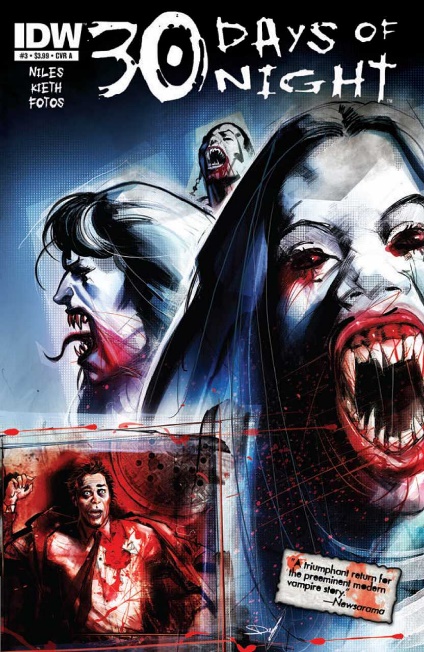 2002Uitgever: IDW PublishingSchrijvers: Steve Niles, Matt Fraction, Dan Wickline, Kelly Sure DeConnick en Ben TemplesmithTekenaars: Ben Templesmith en andere tekenaarsBeschrijving: Strip over een stad in Alaska waar in de winter de zon dertig dagen niet schijnt. Een groep vampiers komt hier achter en maakt er gebruik van om de hele stad uit te roeien. Er is ook een film gebaseerd op de strip.666 The Mark of the Beast1991Uitgever: FleetwaySchrijvers: David Anders, Glen Gormley, Peter Milligan en Tom TullyTekenaars: Massimo Belardinelli, Vano en Chris WestonBeschrijving: Horrorstrip met meerdere verhalen. Adventures into the Unknown 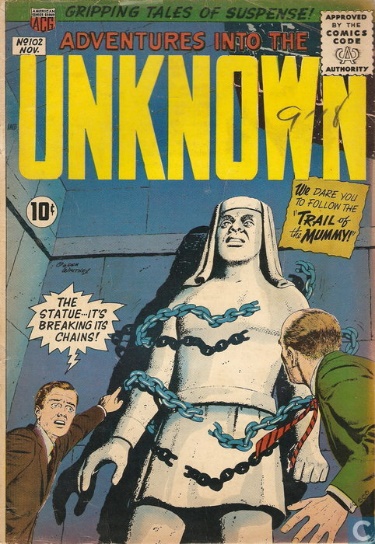 1948 – 1967Uitgever: American Comics GroupSchrijvers:  Ken Bald, Richard Hughes en andere schrijversTekenaars: Ogden Whitney en andere tekenaarsBeschrijving: Oude horrorstrip die doorging na de jaren vijftig en de Comics Code Authority. Komen ook ondoden in voor zoals spoken en mummies.Afterlife with Archer2013 – hedenUitgever: Archie ComicsSchrijver: Roberto Aguirre-SacasaTekenaar: Francesco FrancavillaBeschrijving: Strip over een zombie-invasie.American Vampire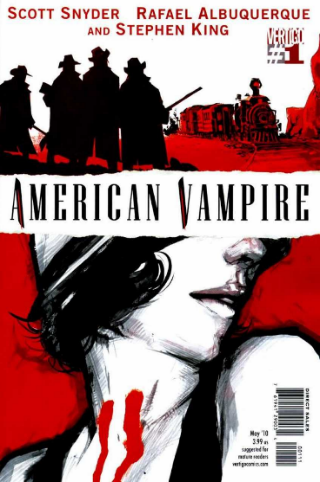 2010 – 2013Uitgever: VertigoSchrijvers: Stephen King & Scott SnyderTekenaar: Rafael AlbuquerqueBeschrijving: een strip over vampiers in Amerika in het heden. Stephen King heeft geholpen met een paar van de eerdere nummers.Angel Girl vs. Vampire Girls1997Uitgever: Angel EntertainmentSchrijver: Lloyd ChasseurTekenaar: Reynaldo BatistaBeschrijving: Weinig te vinden over het verhaal, maar het lijkt te gaan over Angel Girl die met een groep vampiers vecht. Is maar 1 nummer van verschenen.Anita Blake: Vampire Hunter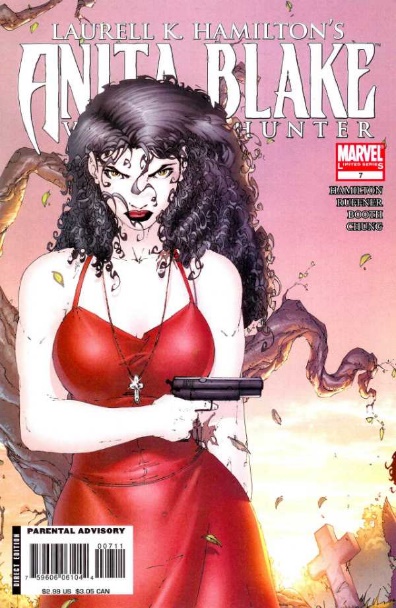 2006 – 2008Uitgever: Marvel ComicsSchrijvers: Jonathan Green, Jessica Ruffner-Booth en Laurell K. HamiltonTekenaars: Willington Alves, Brett Booth en June ChungBeschrijving: stripversie van een boekenserie met dezelfde naam. Anita Blake is een vampierjager die werkt voor de overheid en ook zelf onnatuurlijke krachten bezit. Zo kan ze de doden tot leven wekken om voor haar te vechten.Anne Rice's The Vampire Lestat1990 – 1991Uitgever: InnovationSchrijvers: Anne Rice, Faye Perozich en Joseph PhillipsTekenaars: John Bolton & Daerick jr GrossBeschrijving: stripversie van een boek met dezelfde naam. Gaat over het leven van een vampier van de negentiende eeuw tot het heden.Army of Darkness 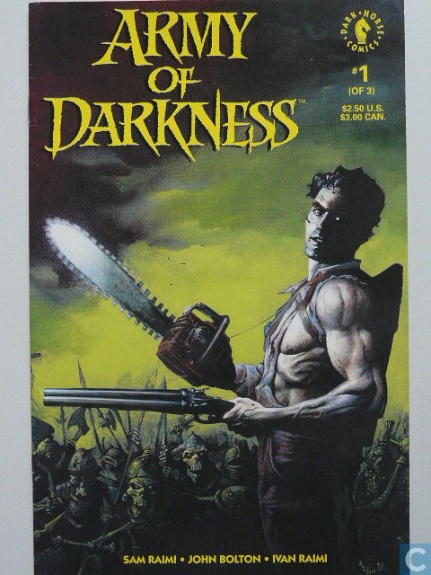 1992 – hedenUitgever: Dark Horse ComicsSchrijver: John Bolton en andere schrijversTekenaars: Meerdere tekenaarsBeschrijving: stripversie van de gelijknamige film van Sam Raimi uit 1992. Latere stripboeken uit de serie volgen meer een eigen verhaal.Bart Simpson’s Treehouse of Horror1995 – hedenUitgever: Bongo ComicsSchrijvers: Matt Groening en andere schrijversTekenaars: Matt Groening en andere tekenaarsBeschrijving: Stripversie van de Halloween-afleveringen van de Simpsons tv-serie. In sommige van de griezelverhalen komen ondoden voor.Batman & Dracula1991Uitgever: DC ComicsSchrijver: Doug MoenchTekenaar: Kelley JonesBeschrijving: Strip over Batman die in een vampier verandert en met Dracula moet vechten. Uiteindelijk besluit Batman om zijn leven te beëindigen, voordat hij zijn dorst voor bloed niet meer kan onderdrukken. Ook uitgegeven in het Nederlands.Before Dawn2004Uitgever: Green Fly ProductionsSchrijver: Wesley Craig GreenTekenaar: Jason WhitleyBeschrijving: Tabby erft het huis van haar grootouders, en nodigt haar vrienden uit om dit te vieren. Als een van haar vrienden een boek vol spreuken uit de kelder voorleest, merken zij dat op de begraafplaats naast het huis opeens de doden tot leven komen. Kan de groep de nacht overleven?Bernie Wrightson’s Frankenstein2008Uitgever: Dark Horse ComicsSchrijvers: Stephen King & Mary ShelleyTekenaars: Bernie WrightsonBeschrijving: stripversie van Mary Shelley’s Frankenstein met een introductie door Stephen King.Big Bad Blood of Dracula1991Uitgever: Apple ComicsSchrijvers: OnbekendTekenaars: OnbekendBeschrijving: tijdschrift met een verhaal over Dracula, verder weinig over bekend.Biohazard1990Uitgever: Omni ComicsSchrijver: Justin GroomTekenaar: Justin GroomBeschrijving: een gevaarlijke chemische stof genaamd Chlorotron zorgt er voor dat de doden weer tot leven komen. De comic speelt zich vijf jaar na het uitbreken van de zombiecrisis af, en volgt een groep soldaten die proberen te overleven.Bizarre Adventures 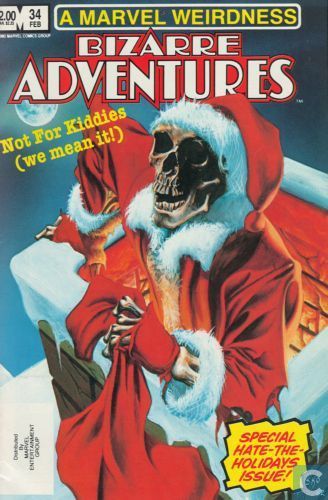 1981 – 1983Uitgever: Marvel ComicsSchrijvers: Meerdere schrijversTekenaars: Meerdere tekenaarsBeschrijving: verzameling stripverhalen van Marvel die gericht zijn op een volwassenen publiek. In veel verhalen komen ondoden voor, bijvoorbeeld Dracula.Blade: The Vampire Hunter1994 – hedenUitgever: Marvel ComicsSchrijver: Ian EdgintonTekenaar: Douglas WheatleyBeschrijving: Marvel-strip over de superheld Blade, een vampierjager. Heeft meerdere versies en kwam voor het eerst voor in Tomb of Dracula. Blood of Dracula 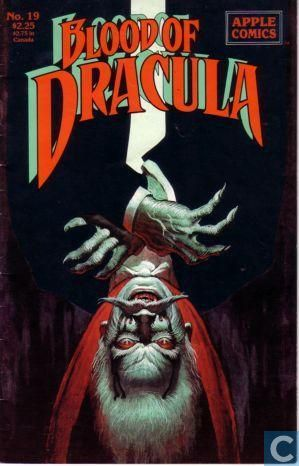 1987 – 1989Uitgever: Apple ComicsSchrijver: Ricky ShanklinTekenaar: Neil VokesBeschrijving: reeks met meerdere verhalen over Dracula. Een van de verhalen spelt zich af in de toekomst, wanneer Dracula opnieuw tot leven komt.Blood Queen vs. Dracula2015Uitgever: Dynamite EntertainmentSchrijver: Troy BrownfieldTekenaars: Jay Anacleto & Kewber BaalBeschrijving: strip over Dracula die het tegen een nieuwe vijand opneemt, de Blood Queen.Boffy the Vampire Layer2000 – 2001Uitgever: Eros ComixSchrijver: Bruce McKorkindaleTekenaar: Bruce McKorkindaleBeschrijving: erotische parodie op Buffy the Vampire SlayerBogus Dead 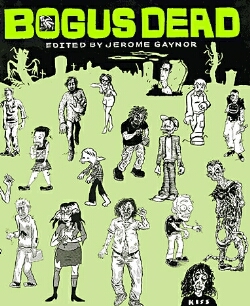 2002Uitgever: Jerome GaynorSchrijvers: Meerdere schrijversTekenaars: Meerdere tekenaarsBeschrijving: verzameling van 42 zombieverhalen, elk verschillend in stijl en diepgang.Book of the Dead1993 – 1994Uitgever: Marvel ComicsSchrijvers: Steve Gerber & Gary FriedrichTekenaars: Jim Starlin & Mike ploogBeschrijving: heruitgebrachte versie van Marvels The Frankenstein MonsterBuffy the Vampire Slayer1998 – hedenUitgever: Dark Horse ComicsSchrijvers: Meerdere schrijversTekenaars: Meerdere tekenaarsBeschrijving: langlopende stripserie gebaseerd op de gelijknamige film en televisie-serie uit de jaren tachtig en negentig. Volgt de avonturen van een vampierjager.Call of Duty: Zombies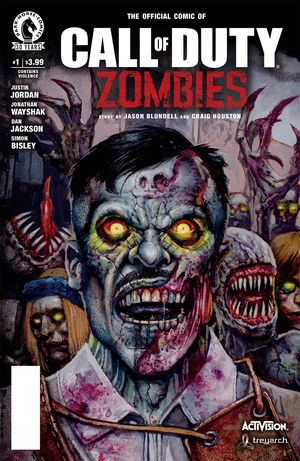 2016Uitgever: Dark Horse ComicsSchrijvers: Justin Jordan, Jason Blundell en Craig HoustonTekenaars: Jonathan Wayshak & Dan JacksonBeschrijving: strip gebaseerd op de game: “Call of Duty: Black Ops II”. Volgt een kleine groep soldaten die een invasie van zombies moet overleven. Carnopolis2003Uitgever: Carnopolis PressSchrijvers: Meerdere schrijversTekenaars: Meerdere tekenaarsBeschrijving: tijdschrift met 5 zombieverhalen. Nazi’s en gothics zorgen ervoor dat de doden weer tot leven komen.Chamber of Darkness1969 – 1974Uitgever: Marvel ComicsSchrijver: Stan Lee, Johny Craig en andere schrijversTekenaars: Jack Kirby en andere tekenaarsBeschrijving: horrorstrip van Marvel. In sommige verhalen komen ook ondoden voor.Chibi Vampire2006 – 2009Uitgever: TokyopopSchrijver: Yuna KagesakiTekenaar: Yuna KagesakiBeschrijving: manga vertaald naar het Engels. Gaat over een klein vampiermeisje dat geen bloed drinkt van anderen, maar zelf telkens uit haar neus bloedt.The Chilling Archives of Horror Comics2010 – hedenUitgever: IDW PublishingSchrijver: Meerdere schrijversTekenaars: Meerdere tekenaarsBeschrijving: oude horrorstrips uit de jaren vijftig opnieuw uitgegeven. De stripboeken hebben elk een eigen thema, zoals het monster van Frankenstein of zombies.The Complete Crepax2016Uitgever: Fantagraphics BooksSchrijver: Guido CrepaxTekenaar: Guido CrepaxBeschrijving: verzameling van meerdere horrorstrips over onder andere Frankenstein en Dracula.Containment 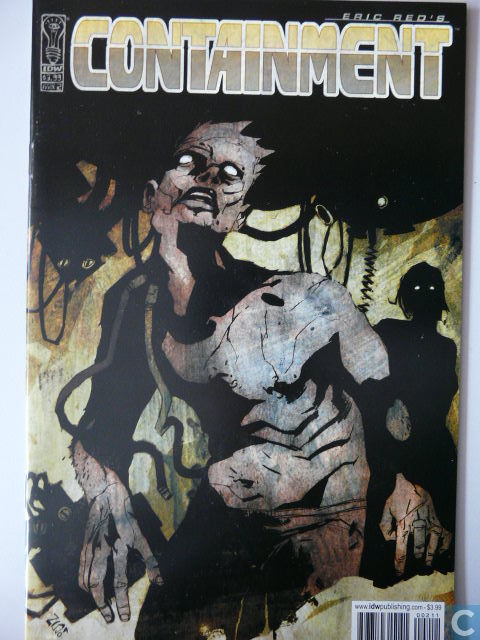 2005Uitgever: IDW PublishingSchrijver: Eric RedTekenaar: Nick StakalBeschrijving: een ruimtereis gaat fout wanneer een deel van de bemanning opeens verandert in zombies. De overgebleven bemanningsleden moeten zien te overleven op het ruimteschip.Creepy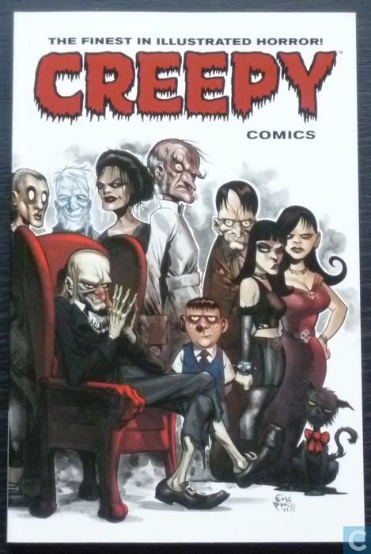 1964 – hedenUitgevers: Warren Publishing & Dark Horse ComicsSchrijvers: Meerdere schrijversTekenaars: Meerdere tekenaarsBijzonderheden: Lang lopende reeksBeschrijving: Langlopend striptblad vol met griezelige verhalen. Criminal Macabre: The Eyes of Frankenstein2013Uitgever: Dark Horse ComicsSchrijver: Steve NilesTekenaars: Michelle Madsen & Christopher MittenBeschrijving: strip over het monster van Frankenstein die nieuwe ogen nodig heeft. Een detective besluit hem te helpen zodat hij geen probleem vormt voor de stad.The Collector’s Dracula1994Uitgever: MilleniumSchrijvers: Bob Curran & J. HarkerTekenaars: John Bolton & Sean ShawBeschrijving: verzameling van meerdere stripverhalen over Dracula.The Complete Dracula2009Uitgever: Dynamite EntertainmentSchrijvers: Leah Moore & John ReppionTekenaar: Colton WorleyBeschrijving: stripversie van Bram Stoker’s Dracula. The Curse of Dracula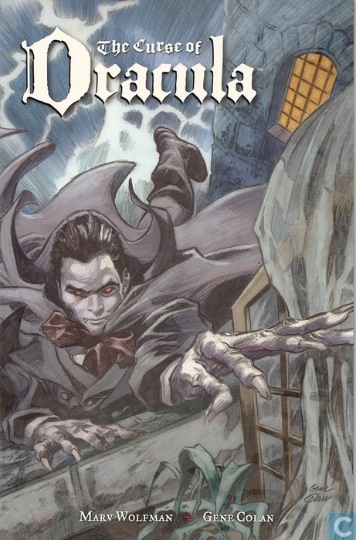 1998 – 2005Uitgever: Dark Horse ComicsSchrijver: Marv WolfmanTekenaar: Gene ColanBeschrijving: srip over Dracula van de makers van “Tom of Dracula” van Marvel. Een modern verhaal over Dracula die een stad terroriseert. Curse of the Weird1993 – 1994Uitgever: Marvel ComicsSchrijver: Stan LeeTekenaars: Steve Ditko en andere tekenaarsBeschrijving: Marvel-serie met meerdere horrorverhalen. Vaak komen er monsters in de verhalen voor, waaronder spoken en zombies.Dawn of the Dead2004Uitgever: IDW PublishingSchrijvers: George A. Romero & Steve NilesTekenaar: Chee Yang OnBeschrijving: comiciversie van de film uit 1978 “Dawn of the Dead” van George A. Romero. De wereld is overgenomen door een mysterieuze zombieplaag. Een groep mensen probeert te overleven in een verlaten winkelcentrum.The Dead1993Uitgever: Arrow ComicsSchrijvers: Ralph Griffith & Sturat KerrTekenaar: Jason MooreBeschrijving:  het verhaal volgt Davey en zijn familie die op een rustige kampeertrip zijn in de wildernis, totdat zij worden aangevallen door een groep zombies.Dead Folks2003Uitgever: Avatar PressSchrijvers: Joe R. Landsdale & Timothy TrumanTekenaar: Timothy TrumanBeschrijving: een premiejager moet zijn cliënt door een woestijn heen begeleiden, onderweg worden zij echter aangevallen door zombies. Een comic vol gevechten en actie.Deadworld1987 – hedenUitgevers: Arrow comics, Caliber Comics en IDW PublishingSchrijvers: Stuart Kerr, Vince Locke en Gary ReedTekenaars: Vince Locke & Sami MakkonenBeschrijving: omdat de comic zo vaak opnieuw is uitgebracht lopen er meerdere verhaallijnen. Elk verhaal speelt zich af in dezelfde post-apocalyptische wereld vol zombies.Dean Koontz’s Frankenstein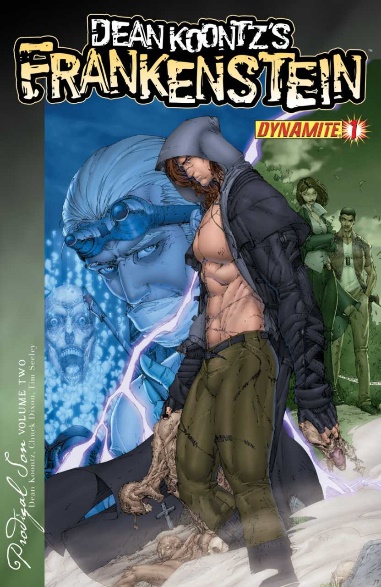 2010 – 2011Uitgever: Dynamite EntertainmentSchrijvers: Dean Koontz & Kevin J. AndersonTekenaars: Brett Booth, Charles Dixon en Arthur SuydamBeschrijving: stripversie van een boekenserie. Het verhaal is een moderne versie van Mary Shelley’s Frankenstein en speelt zich af in New Orleans.The Death of Dracula2011Uitgever: Marvel ComicsSchrijvers: Victor Gischler & Marv WolfmanTekenaars: Giuseppe Camuncoli & Gene ColanBeschrijving: Marvel-strip over een gevecht tussen meerdere vampiers.  Defoe 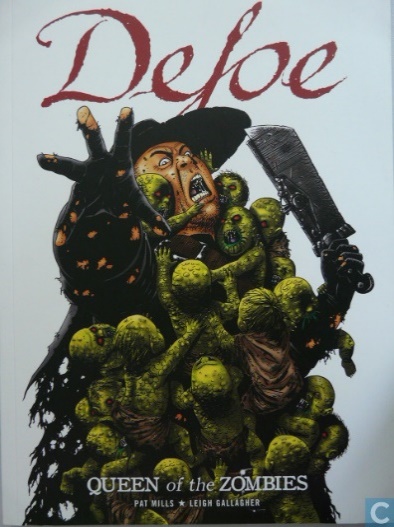 2007 – 2011Uitgever: Rebellion DevelopmentsSchrijver: Pat MillsTekenaar: leigh GallagherBeschrijving: strip over een zombiejager in de 17e eeuw. Toen er een komeet over Londen vloog, in 1666, veranderde de bevolking opeens in zombies. Titus Defoe probeert de zombies uit te roeien.The Devil Wears Prada, Zombie2010Uitgever: FerretSchrijver: J.L. BourneTekenaar: Kevin MellonBeschrijving: strip bij een album van de gelijknamige metalband “The Devil Wears Prada” uit te komen. De thema’s van de muziek en de comic komen overeen.Doc Frankenstein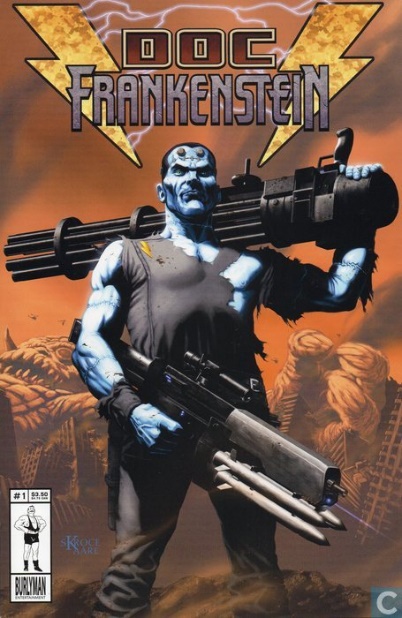 2004 – hedenUitgever: Burlyman EntertainmentSchrijvers: Lana Wachowski & Lilly WachowskiTekenaar: Steve SkroceBeschrijving: strip geschreven door de Wachowski’s, de makers van de Matrix films. Over Frankenstein die meerdere avonturen meemaakt, door de geschiedenis heen. Zo was hij onder andere een cowboy en een soldaat in de Tweede Wereldoorlog.Dracula (Del Rey)2005Uitgever: Del ReySchrijver: Fernando FernandezTekenaar: Fernando FernandezBeschrijving: stripversie van Bram Stokers Dracula.Dracula (Dell Comics) 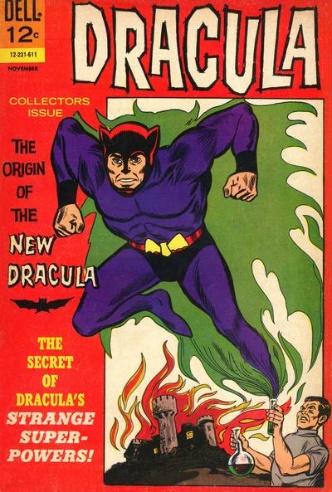 1966 – 1967Uitgever: Dell ComicsSchrijver: Don SegallTekenaars: Tony Tallarico & Bill FracchioBeschrijving: strip over een verre afstammeling van graaf Dracula die door een ongeluk verandert in een vampier. Om zijn familienaam te redden besluit hij een superheld te worden. Dracula (Marvel Comics 2011)2011Uitgever: Marvel ComicsSchrijver: Roy ThomasTekenaar: Richard Joseph GiordanoBeschrijving: Marvel -strip over Bram Stoker’s Dracula.Dracula (New English Library) 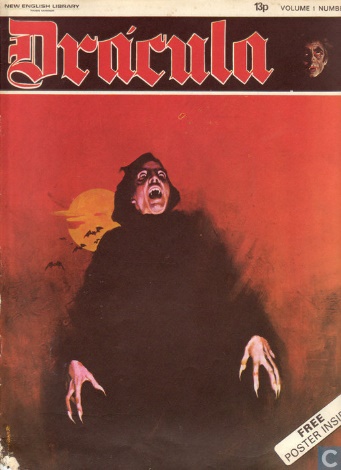 1972Uitgever: New English LibrarySchrijver: Esteban MarotoTekenaar: Esteban MarotoBijzonderheden: StriptijdschriftBeschrijving: Stripblad genaamd Dracula, verder weinig over bekend.Dracula Lives1973 – 1975Uitgever: Marvel ComicsSchrijvers: Roy Thomas, Doug Moench, Steve Gerber en Gardner FoxTekenaars: Meerdere tekenaarsBeschrijving: stripblad van Marvel waar een verzameling van Dracula-strips in staan, lang lopende serie. In de latere nummers vormt Dracula een team met andere ondoden: The Legion of Monsters.Dracula: Lord of the Undead1998Uitgever: Marvel ComicsSchrijver: Glenn GreenbergTekenaars: Patrick Oliffe & Tom PalmerBeschrijving: Marvel -strip over Dracula, verder weinig over bekend…Dracula meets the Wolfman2008Uitgever: Image ComicsSchrijver: Steve NilesTekenaar: Francesco FrancavillaBeschrijving: strip over een weerwolf die met Dracula vecht om zijn geliefde te beschermen.Dracula’s Revenge2004Uitgever: IDW PublishingSchrijver: Matt ForbeckTekenaar: Szymon KudranskiBeschrijving: een seriemoordenaar is actief in Londen, maar het is niet Jack de Ripper. Dracula is weer actief, en alleen van Helsing kan hem tegenhouden.Dracula, Return of the Impaler1993Uitgever: Slave Labor GraphicsSchrijver: Dan VadoTekenaars: Aldin Baroza & Jeff KnightBeschrijving: strip over Vlad de Impaler, die uiteindelijk Dracula de vampier wordt.Dracula versus Zorro1993Uitgever: Topps ComicsSchrijver: Donald F. McGregorTekenaar: Thomas YeatesBeschrijving: weinig over te vinden, maar de titel lijkt vanzelfsprekend:  over Dracula die met Zorro vecht.Dracula: Vlad the Impaler1993Uitgever: Topps ComicsSchrijver: Roy ThomasTekenaar: Esteban MaratoBeschrijving: over Vlad the Impaler en hoe hij uiteindelijk Dracula wordt.Dracula vs King Arthur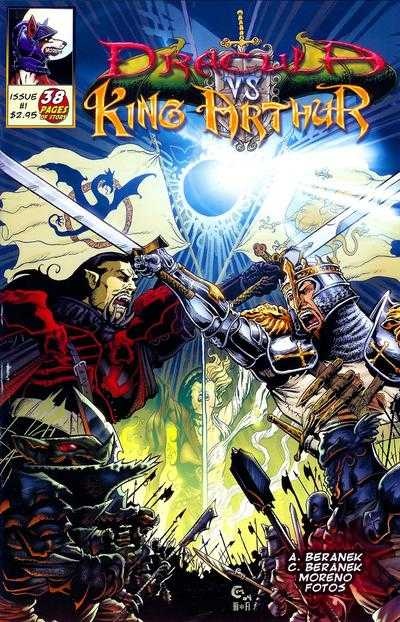 2005 – 2006Uitgever: Silent Devil ProductionsSchrijver: Adam BeranekTekenaars: Chris Moreno & Jay FotosBeschrijving: de duivel maakt Vlad de Impaler een vampier, als hij naar het verleden terug gaat om koning Arthur uit te schakelen. Dracula vs the Ninja on the Moon2009Uitgever: Dead Good Comix LikeSchrijvers: Marc Biggam & Nik BoxTekenaar: Nik BoxBeschrijving: strip gebaseerd op een film met dezelfde naam. Dracula verstopt zichzelf op de maan, een ninja besluit hem te verslaan.Eerie1964 – 1985Uitgever: Warren PublishingSchrijvers: Archie Goodwin en andere schrijversTekenaars: Meerdere tekenaarsBijzonderheden: StriptijdschriftBeschrijving: verzameling van horror- en fantasyverhalen.Elvira Mistress of the Dark1993 – 2007Uitgever: Claypool ComicsSchrijvers: Meerdere schrijversTekenaars: Meerdere tekenaarsBeschrijving: strip over het personage Elvira, waar ook een film over bestaat. In de strip komen meerdere horrorverhalen met ondoden voor.Essential Marvel Horror 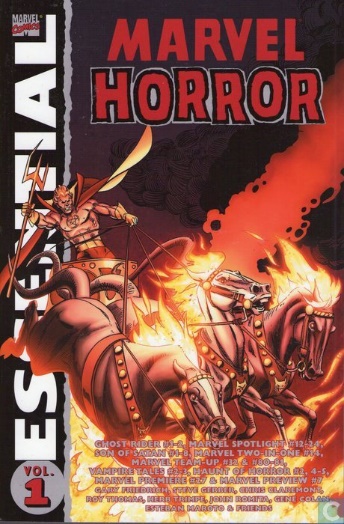 2006 – 2008Uitgever: Marvel ComicsSchrijver: Meerdere schrijversTekenaars: Meerdere tekenaarsBeschrijving: verzameling van oude Marvel horror-strips. Onder andere Spiderman en de Fantastic Four komen er in voor.Essential Monster of Frankenstein2004Uitgever: Marvel ComicsSchrijvers: Gary Friedrich & Doug MoenchTekenaars: John Buscema, Val Mayrick en Mike PloogBeschrijving: remake van de Frankenstein-strip van Marvel.Essential Tales of the Zombie2006Uitgever: Marvel ComicsSchrijvers: Stan Lee, Gerry Conway en Roy ThomasTekenaars: John Buscema, Gene Colan, Tony Dipreta en Bill EverettBeschrijving: remake van Tales of the Zombie van Marvel.Essential The Tomb of Dracula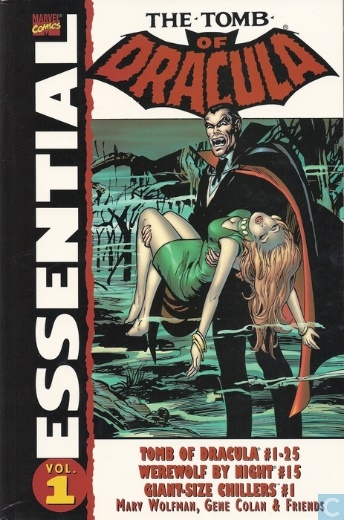 2003 – 2005Uitgever: Marvel ComicsSchrijver: Marv WolfmanTekenaar: Gene ColanBeschrijving: remake van The Tomb of Dracula van Marvel.Evil Dead2008Uitgever: Dark Horse ComicsSchrijver: Mark VerheidenTekenaar: John BoltonBeschrijving: strip gebaseerd op de gelijknamige Raimi film. Vertelt het verhaal van de eerste film.Evil Dead 22015 – 2016Uitgever: Space Goat ProductionsSchrijver: Frank HannahTekenaars: Barnaby Bagenda, Oscar Bazaldua en Chris SummersBeschrijving: strip over de tweede Evil Dead-film. Uitgebracht door Space Goat na de rechten gekocht te hebben van Dark Horse Comics.Fanboys vs. Zombies2012 – 2013Uitgever: Boom! StudiosSchrijvers: Sam Humphries & Shane HoughtonTekenaars: Jerry Gaylord, Alé Garza en Bryan TurnerBeschrijving: zombies vallen Comic-Con aan, een groep nerds moet proberen te overleven.Fleshrot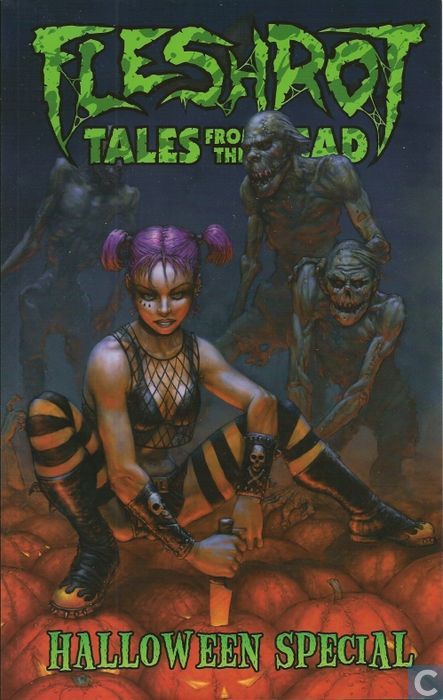 2003 -2004Uitgever: Frightworld StudiosSchrijver: John PearsonTekenaar: Rafal Hrynkiewicz en andere tekenaarsBeschrijving: verzameling van meerdere stripverhalen over zombies. Heeft ook een Halloween-special. Forbidden Tales of Dark Mansion1972 – 1974Uitgever: DC ComicsSchrijvers: Mark Evenier & Mike FriedrichTekenaars: Jack Kirby, Jose Delbo en michael RoyerBeschrijving: verzameling van stripverhalen waar horror en ook romantiek in voor komen. Plus ondode monsters en spoken.Frank1994Uitgever: Nemesis ComicsSchrijvers: D.G. Chichester & Craig MitchelTekenaar: Denys CowanBeschrijving: strip over Frank, het monster van Frankenstein, als een superheld in het heden. Frankenstein (Dell)1963 – 1967Uitgever: DellSchrijver: OnbekendTekenaars: Tony Tallarico & Bill FracchioBeschrijving: strip over Frankenstein als een superheld. Hij verschijnt onder de mensen als Frank Stone, alleen zijn butler kent zijn geheime identiteit.Frankenstein (Universe Publishing)2010Uitgever: Universe PublishingSchrijver: Claire BamptonTekenaar: Anthony WilliamsBeschrijving: stripversie van Mary Shelley’s FrankensteinFrankenstein Agent of S.H.A.D.E. 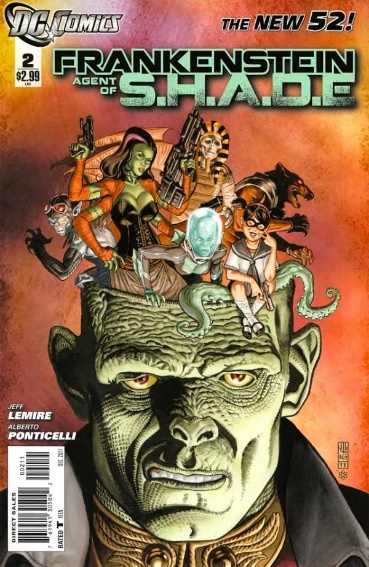 2011 – 2013Uitgever: DC ComicsSchrijvers: Jeff Lemire & Matt KindtTekenaar: Alberto PonticelliBeschrijving: in de strip is Frankenstein een schurk van de organisatie S.H.A.D.E. die superhelden probeert uit te schakelen.Frankenstein Alive, Alive! 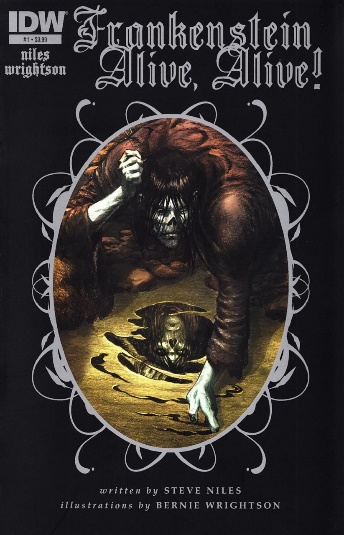 2012 – 2014Uitgever: IDW PublishingSchrijver: Steve NilesTekenaar: Bernie WrightsonBeschrijving: strip die zich direct afspeelt na Mary Shelley’s Frankenstein. Het breidt het verhaal verder uit.The Frankenstein Dracula war1995Uitgever: Topps ComicsSchrijver: Roy ThomasTekenaar: Claude St. AubinBeschrijving: in deze unieke stripversie van het verhaal van Frankenstein en Dracula moeten ze tegen elkaar vechten. The Frankenstein Monster1973 – 1975Uitgever: Marvel ComicsSchrijvers: Gary Friedrich, Doug Moench en Bill MantloTekenaars: John Buscema, John Verpoorten, Bob Brown, Jil Kane en Val MayerikBeschrijving: Marvel-strip over Frankenstein. Komt uit dezelfde tijd als de Dracula-comics, toen Marvel weer horrorstrips ging maken.Frankenstein Underground2015Uitgever: Dark Horse ComicsSchrijver: Mike MignolaTekenaars: Ben Stenbeck & Dave StewartBeschrijving: spin-off strip van Hellboy. Volgt Frankenstein, het personage dat in Hellboy voorkomt, op een avontuur in een geheime stad in de woestijn.The Friendly Ghost Casper 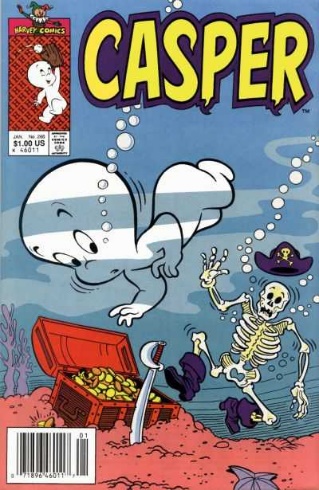 1958 – hedenUitgever: Harvey ComicsSchrijvers: Meerdere schrijversTekenaars: Meerdere tekenaarsBeschrijving: jeugdstrip over Casper het spookje, langlopende reeks. Er zijn vele films, tekenfilms en dergelijke van gemaakt. Casper is een spook en daarom een ondode, maar de reeks is amper griezelig.Fright Night1988 – 1990Uitgever: Now ComicsSchrijvers: Meerdere schrijversTekenaars: Meerdere tekenaarsBeschrijving: strip gebaseerd op de film met de zelfde naam uit 1985. Komen meerdere monsters in voor, waaronder Dracula.Fright Son of Dracula1975Uitgever: Atlas ComicsSchrijver: Gary FriedrichTekenaar: Frank ThorneBeschrijving: Dracula krijgt een zoon, maar zijn moeder stuurt hem naar Amerika om hem te beschermen tegen de vampier. Dracula komt hier uiteindelijk achter, en gaat naar Amerika om zijn zoon terug te krijgen.G.I. Zombie2014Uitgever: DC ComicsSchrijvers: Justin Gray & James PalmiottiTekenaar: Scott HamptonBeschrijving: strip over een zombie die ingeschakeld wordt door de Amerikaanse overheid om een terroristenorganisatie te stoppen.Ghost Manor1968 – 1984Uitgever: Charlton ComicsSchrijvers: Sal Gentile, George wildman en Steve DitkoTekenaar: Steve DitkoBeschrijving: horrorstrip uit de horrorserie van Charlton Comics. Verzameling van meerdere verhalen waar meestal spoken in voorkomen.Ghostly Haunts1971 – 1978Uitgever: Charlton ComicsSchrijvers: Steve Ditko & Tom SuttonTekenaars: Steve Ditko & Tom SuttonBeschrijving: horror strip uit de horrorserie van Charlton Comics. Komen vooral veel spoken in voor.Ghostly Tales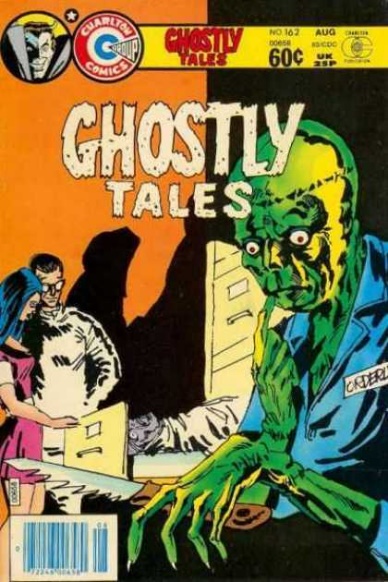 1966 – 1984Uitgever: Charlton ComicsSchrijvers: Steve Ditko & Tom SuttonTekenaars: Steve Ditko & Tom SuttonBeschrijving: horrorstrip uit de Charlton horrorserie. Komen ook zombies in voor.Ghostrider1971 – hedenUitgever: Marvel ComicsSchrijvers: Meerdere schrijversTekenaars: Meerdere tekenaarsBeschrijving: strip over een superheld die een deal sluit met de duivel en daarom een ondode wordt. Hij besluit uiteindelijk om zich tegen de duivel te keren, en te doen wat hij zelf wil.Ghosts1971 – 1982Uitgever: DC ComicsSchrijvers: Leo Dorfman, Jack C. Harris, Paul Kupperberg en Sheldon MayerTekenaars: Meerdere tekenaarsBeschrijving: DC-horrorstrip met meerdere verhalen. Komen vaak monsters en spoken in voor.Greenberg the Vampire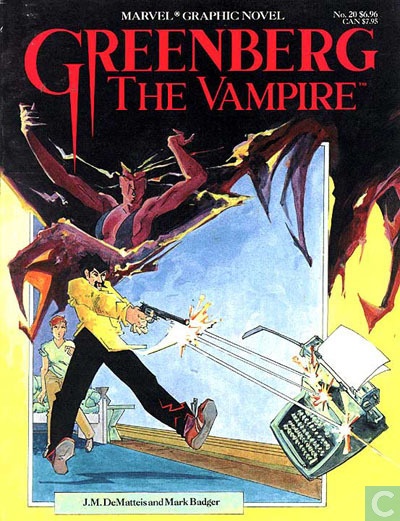 1985Uitgever: Marvel ComicsSchrijver: John Marc DeMatteisTekenaar: Mark BadgerBeschrijving: strip over een goede vampier die geen bloed zuigt of mensen vermoordt. Een vampierjager wil hem toch doden.Grimm Fairy Tales presents Van Helsing vs. Dracula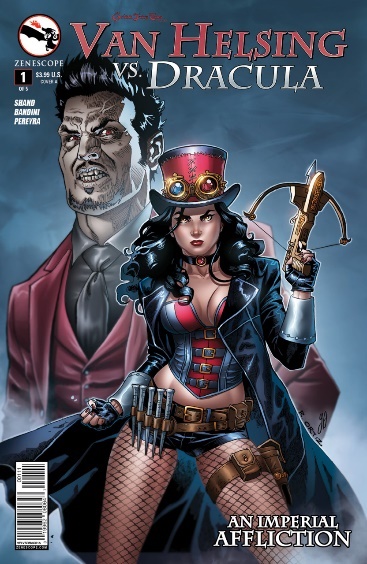 2015 – 2016Uitgever: ZenescopeSchrijver: Pat ShandTekenaar: Michele BandiniBeschrijving: strip over de dochter van Van Helsing die het opneemt tegen een groep vampiers.Half Dead2007Uitgever: Marvel ComicsSchrijvers: Barbara Lien-Cooper & Preston Park CooperTekenaar: Jimmy BottBeschrijving: door een vreemd gas verandert de ballerina Romany in een halfdode vampier. De overheid gebruikt haar om een aanval van vampiers te stoppen.The Haunt of Fear1950 – 1954Uitgever: EC ComicsSchrijvers: William Gaines & Al FeldsteinTekenaars: Al Feldstein, Johny Crag, Graham Ingels en andere tekenaarsBeschrijving: horrorstrip die stopgezet werd na instellen van de Comics Code. Griezelverhalen waar ook ondoden in voor komen. Haunted1971 – 1984Uitgever: Charlton ComicsSchrijvers: Steve Ditko, Pat Boyette, Nicola Cuti, Joe Gill, Pete Morisi, Joe Staton en Tom SuttonTekenaars: Steve Ditko, Tom Sutton en andere tekenaarsBeschrijving: horrorstrip uit de Charlton horrorserie. Impy het spook vertelt in elk nummer nieuwe griezelverhalen.Haunted Love1973 – 1975Uitgever: Charlton ComicsSchrijvers: Joe Gill, Nick Cuti en Pete MorisiTekenaars: Meerdere tekenaarsBeschrijving: mix van horror en romantiek. Komen spoken en andere ondode monsters in voor.Hellblazer1988 – 2013Uitgever: DC ComicsSchrijvers: Jamie Delano & Peter MilliganTekenaars: Meerdere tekenaarsBeschrijving: lang lopende horrorstrip van DC waar veel monsters in voorkomen. House of Frightenstein1995Uitgever: AC ComicsSchrijver: Dick BrieferTekenaars: Dick Briefer & Bill BlackBeschrijving: verzameling van oudere horrorstrips, zit ook een verhaal over Frankenstein bij.The House of Mystery1951 – 2011Uitgever: DC ComicsSchrijvers: Meerdere schrijversTekenaars: Meedere tekenaarsBeschrijving: oude DC-comic waar meerdere horrorverhalen in voorkomen. In de jaren vijftig waren de verhalen meer op sci-fi gebaseerd om binnen de Comics Code Authority te vallen.The House of Secrets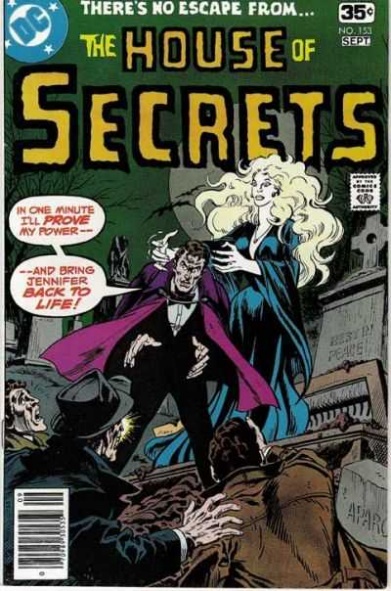 1956 – 1978Uitgever: DC ComicsSchrijvers: Bob Haney, Len Wein en Steven SeagleTekenaars: Jack Kirby en andere tekenaarsBeschrijving: horrorstrip, kwam tegelijk uit met DC’s andere horrorstrip House of Mystery. Komen ondode monsters in voor zoals vampiers.Hulk vs. Dracula2011Uitgever: Marvel ComicsSchrijver: Victor GischlerTekenaars: Michael Babinski, Frank Martin Jr. en Ryan David StegmanBeschrijving: strip over hoe de Hulk in een woedeuitbarsting onschuldige mensen begint aan te vallen, en Dracula de enige is die hem kan stoppen.I, Vampire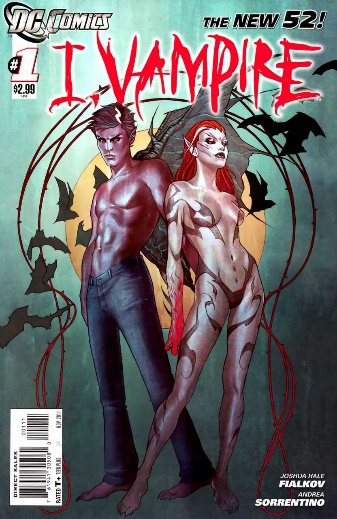 2011 – 2013Uitgever: DC ComicsSchrijver: Andrea SorrentinoTekenaars: Joshua Hale Fialkov & Jenny FrisonBeschrijving: plot dat voor het eerst voorkwam in DC’s House of Mystery, kreeg later een eigen serie. Een vampier die zijn vrouw ook in een vampier had veranderd, moet nu tegen haar vechten na dat zij een eigen groep kwaadaardige vampiers organiseert.Interview with the Vampire1991 - 2012Uitgevers: Innovation en HeadlineSchrijver: Anne RiceTekenaar: Ashley Marie WitterBeschrijving: strip over de dochter van een vampier, adaptatie van het gelijknamige boek dat Anne Rice in 1973 schreef.Invasion of the Elvis Zombies 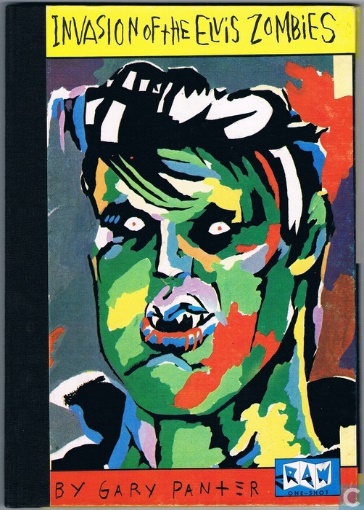 1984Uitgever: Raw BooksSchrijver: Gary PanterTekenaar: Gary PanterBeschrijving: strip over een invasie van zombies die allemaal op Elvis lijken.iZombie2010 – 2012Uitgever: VertigoSchrijver: Chris RobersonTekenaars: Michael Allred, Jay Stephens, Jason Bone en James RuggBeschrijving: strip over een meisje dat verandert in een zombie. Maar ze kan leven als een normaal mens, zolang ze elke week een menselijk brein eet. Ze zoekt ze een baan in een lijkenhuis.Jesus hates zombies 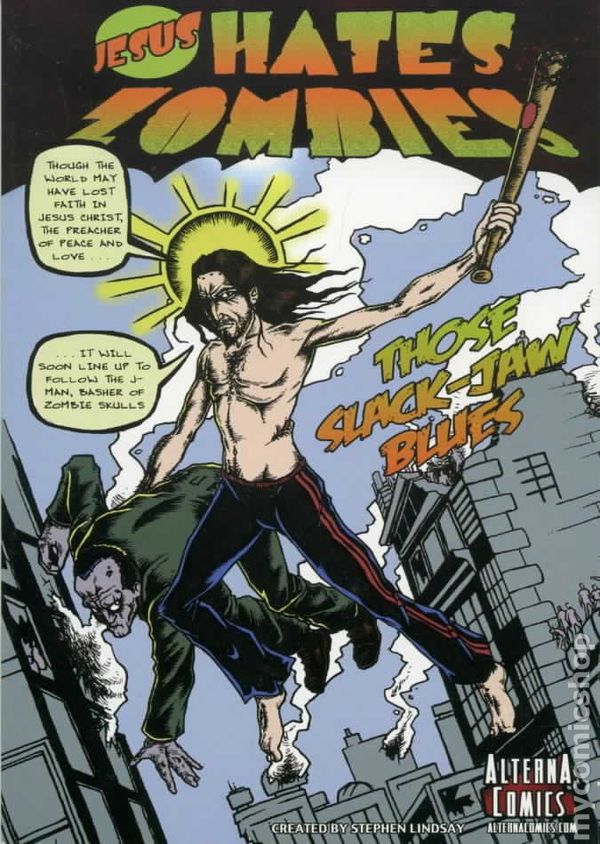 2007 - 2011Uitgever: 215InkSchrijvers: Rob Croonenborghs, Stephen Lindsay en michael BartolottaTekenaars: Rob Croonenborghs en andere tekenaarsBeschrijving: over een zombieplaag die uitbreekt en hoe Jezus weer naar de aarde wordt gestuurd om het probleem op te lossen.  Journey into Mystery1962 – 2013Uitgever: Marvel ComicsSchrijvers: Stan Lee, Marv Wolfman en andere schrijversTekenaars: Steve Ditko, Jack Kirby en andere tekenaarsBeschrijving: Marvel horror-serie die meerdere keren  is uitgebracht. In sommige strips komen ook de bekende Marvel-superhelden voor, zoals Thor.The Last Zombie2010 – 2014Uitgever: Antarctic PressSchrijver: Brian KeeneTekenaar: Joseph WightBeschrijving: zombie trip over een groep mensen die het oosten van Amerika probeert te bereiken. De enige plek die de zombieplaag nog niet heeft bereikt. Legion of Monsters1976 – 2006Uitgever: Marvel ComicsSchrijver: Meerdere schrijversTekenaars: Meerdere tekenaarsBeschrijving: Marvel-comic over monsters die een superheldengroep vormen. In het team zitten onder andere een vampier en een zombie.Little Book of Horror2005Uitgever: IDW PublishingSchrijver: Steve NilesTekenaars: Richald Sala & Scott MorseBeschrijving: kleine stripserie met een nummer over Frankenstein en over Dracula.Living with the dead 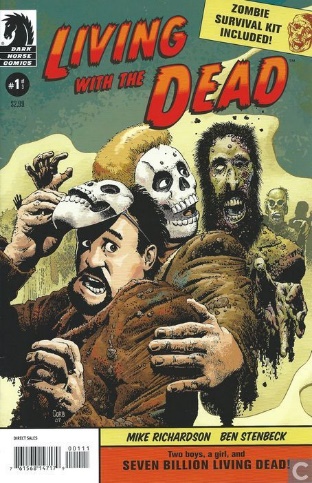 2007 – 2016Uitgever: Dark HorseSchrijver: Mike RichardsonTekenaars : Richard Corben & Ben StenbeckBeschrijving: strip over twee jongens en een meisje die doen alsof ze zombies zijn om niet opgegeten te worden door de andere, echte zombies.The Lurkers2004 – 2005Uitgever: IDW PublishingSchrijver: Steve NilesTekenaars: Hector Casanova & Paul LeeBeschrijving: strip over een detective die onderzoek doet naar een begraafplaats waar de doden weer tot leven komen.The Many Ghosts of Doctor Graves1967 – 1986Uitgever: Charlton ComicsSchrijvers: Steve Ditko, Steve Skeates, Mike Pellowski en Joe GillTekenaars: Steve Ditko, Tom Sutton en andere tekenaarsBeschrijving: horrorstrips uit de Chalton horrorserie. Doctor Graves is een zelfbenoemde “Ghostbuster” en vertelt verhalen over hoe hij spoken verjaagt. Marvel Zombies2005 – 2006Uitgever: Marvel ComicsSchrijver: Robert KirkmanTekenaar: Sean PhilipsBeschrijving: Marvel-superhelden veranderen in zombies door een virus uit de ruimte. Al snel eten ze iedereen op aarde op, en verslaan ze zelfs Galactus. Omdat hun honger maar niet stopt, gaan ze de ruimte in op zoek naar andere planeten om te verslinden. (Kent ook een vertaalde Nederlandse versie)Mary Shelley’s Frankenstein1994 – 1995Uitgever: Topps ComicsSchrijver: Roy ThomasTekenaar: Rafael KayananBeschrijving: stripversie van Mary Shelley’s Frankenstein, verder weinig over bekend.Midnight Tales1972 – 1976Uitgever: Charlton ComicsSchrijver: Nicola CutiTekenaar: Wayne HowardBeschrijving: horrorstrip uit de Charlton horrorserie. Professor Coffin vertelt horrorverhalen over wat hij allemaal heeft meegemaakt toen hij nog monster onderzocht. In sommige verhalen komen vampiers voor.Monster & Madman 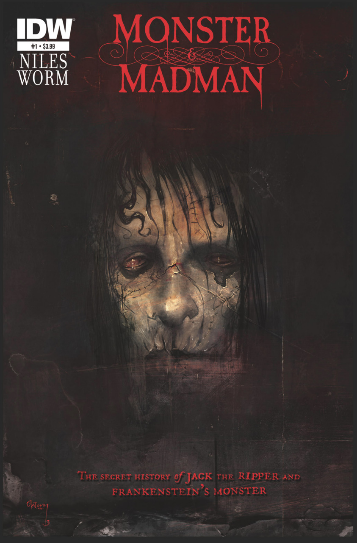 2014Uitgever: IDW PublishingSchrijver: Steve NilesTekenaar: Damien WormBeschrijving: strip die zich afspeelt direct na Mary Shelley’s Frankenstein, alleen heeft in dit verhaal het monster het overleefd. Hij neemt het nu op tegen Jack de Ripper in Londen.Monster War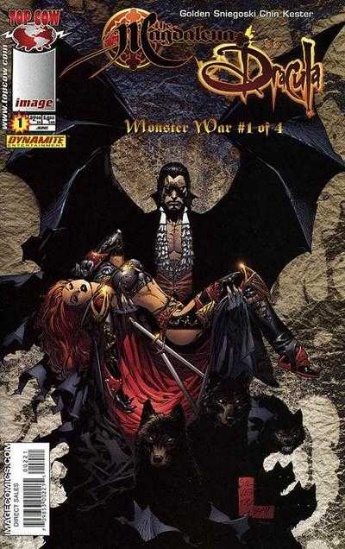 2005Uitgevers: Image Comics & Top Cow ComicsSchrijvers: Christopher Golden & Tom SniegoskiTekenaars: Joyce Chin & Scott KesterBeschrijving: strip over een invasie van Dracula in Londen. Alleen de helden van de Cow Comics kunnen hem tegen houden.Monsters Unleashed1973 – hedenUitgever: Marvel ComicsSchrijvers: Meerdere schrijversTekenaars: Meerdere tekenaarsBeschrijving: verzameling van Marvel horrorstrips, opnieuw uitgebracht in 2017.Morbius the living Vampire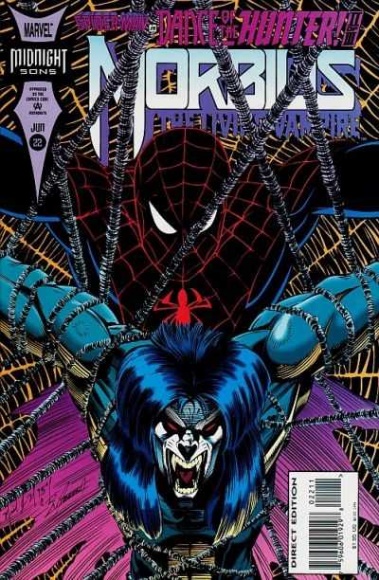 1992 – 1995Uitgever: Marvel ComicsSchrijvers: Len Kaminski en andere schrijversTekenaars: Ron Wagner en andere tekenaarsBeschrijving: strip over een schurk uit de Spiderman-strips. Morbius is een vampier die vecht tegen Satanisten en zijn eigen drang om bloed te drinken.The Mummy (Dell)1962Uitgever: DellSchrijver: OnbekendTekenaar: OnbekendBeschrijving: strip die zich afspeelt als vervolg op de mummie-film van Universal Pictures. The Mummy (Monster Comics) 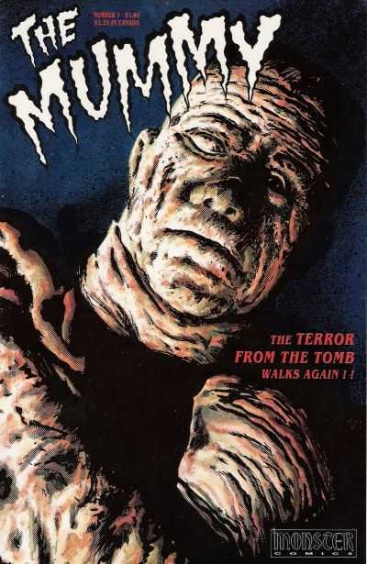 1990 - 1991Uitgever: Monster ComicsSchrijver: Scott BeaderstadtTekenaar: Scott BeaderstadtBeschrijving: strip over een farao die tot leven komt als een mummie. Zijn vier afleveringen van verschenen.The Mummy’s Curse1990Uitgever: Aircel PublishingSchrijvers: Jim Sommerville & Barry BlairTekenaar: Jim SommervilleBeschrijving: Strip over de vloek van de mummie. Zijn vier afleveringen van verschenen.Murdock Undead Detective2016 – 2017Uitgever: RevilcomicsSchrijver: Caesar CrawfordTekenaar: Caesar CrawfordBeschrijving: strip over een detective die terugkeert uit de dood als een zombie.The Nail2004Uitgever: Dark Horse ComicsSchrijver: Steve Niles & Robert CummingsTekenaar: Nat JonesBeschrijving: strip over een worstelaar die in aanraking komt met een groep satanisten. Hij moet vechten tegen de zombies die de satanisten tot leven weten te wekken.Nazi Zombies 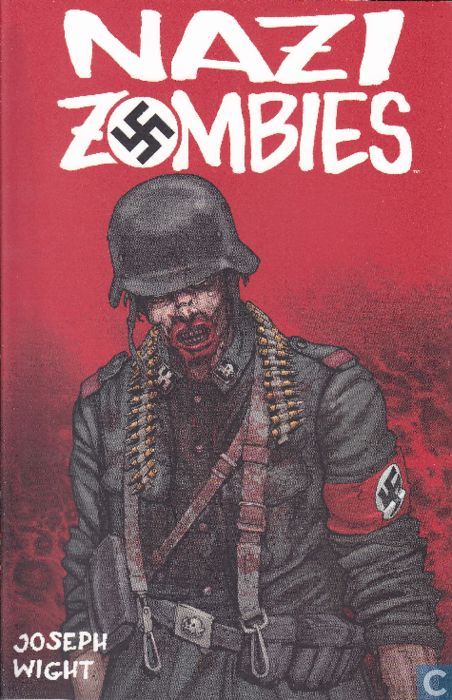 2015Uitgever: Antarctic PressSchrijver: Joseph WightTekenaar: Ben DunnBeschrijving: strip die zich afspeelt aan het einde van de Tweede Wereldoorlog. De Nazi’s besluiten hun geheime wapen in te schakelen, het dodenkorps. Met een leger van zombies hopen zij alsnog de oorlog te winnen.Necronomicon2008Uitgever: Boom! StudiosSchrijver: William Messner-LoebsTekenaar: Andrew RitchieBeschrijving: een jonge student maakt per ongeluk het Necronomicon open, wat betekent dat de doden weer tot leven komen. Om deze magie te stoppen gaat hij op avontuur in het Midden-Oosten.Night of the Living Dead1991 – 1992Uitgever: FantacoSchrijvers: George A. Romero & John A. RussoTekenaar: Tom SaviniBeschrijving: stripversie van George A. Romero’s film “Night of the Living Dead” uit 1968. Gaat over een groep die probeert te overleven tijdens een zombie-apocalyps.Nosferatu2017Uitgever: Viper ComicsSchrijver: Christopher Howard WolfTekenaars: Justin Wayne & Tim SeeleyBeschrijving: stripverhaal over de vampier Nosferatu in een modern jasje.The Occult Files of Dr. Spektor1973 – 1982Uitgever: Gold Key ComicsSchrijver: Donald F. GlutTekenaar: Dan SpiegleBeschrijving: Dr. Spektor doet onderzoek naar ondoden, en komt in aanraking met vampiers, mummies en weerwolven.Preacher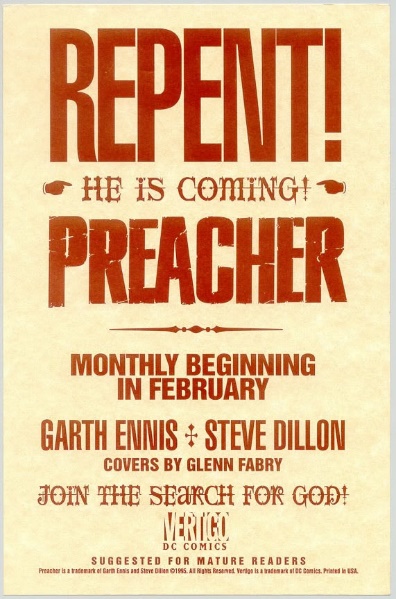 1995 – 2000Uitgever: VertigoSchrijver: Garth EnnisTekenaars: Steve Dillon & Glenn FabryBeschrijving: de strip volgt het verhaal van een priester, zijn vriendin en een vampier. Ze reizen Amerika door op zoek naar god en maken onderweg meerdere vijanden.Prophecy2012 – 2013Uitgever: Dynamite EntertainmentSchrijver: Ron MarzTekenaars: Walter Geovani & Adriano LucasBeschrijving: het eind van de wereld in het jaar 2012 komt steeds dichterbij. Meerdere monsters vechten tegen elkaar, waarbij één partij de wereld wil overnemen en de andere partij de wereld probeert te redden. Een paar van deze monsters zijn ondoden, zoals Dracula.Purgatori 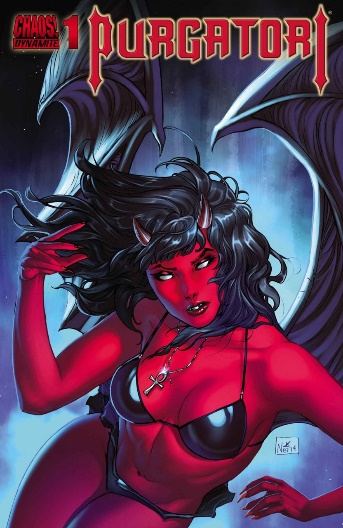 1994 – hedenUitgever: Chaos! ComicsSchrijver: Brian PulidoTekenaar: Steven HughesBeschrijving: strip over een vrouw in Egypte die in een vampier verandert. Recorded attacks2009Uitgever: Duckworth OverlookSchrijver: Max BrooksTekenaar: Ibriam RobersonBeschrijving: strip van de auteur van World War Z,  over zombie aanvallen die plaatsvonden in het verleden. Bijvoorbeeld in het Romeinse Rijk en bij de ontdekkingsreizigers uit de zeventiende eeuw. Remains2004Uitgever: IDW PublishingSchrijver: Steve NilesTekenaar: Kieron DwyerBeschrijving: door een kernramp vernadert een groot deel van de wereldbevolking in zombies. Een kleine groep mensen die niet in zombies zijn veranderd, probeert te overleven in de postapocalyptische wereld.Requim for Dracula 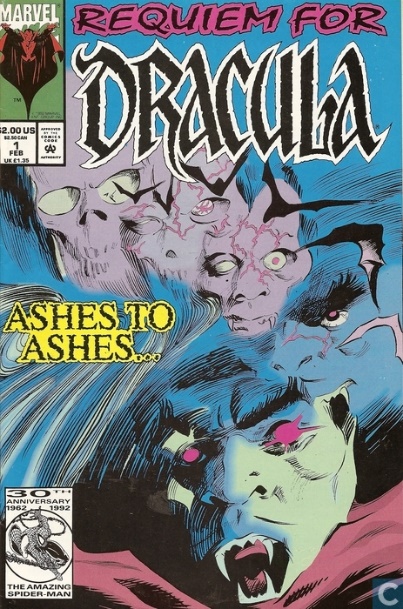 1992Uitgever: Marvel ComicsSchrijver: Marv WolfmanTekenaars: Gene Colan & Tom PalmerBeschrijving: nog een Marvelstrip over Dracula. Heruitgave van een nummer uit de “Tomb of Dracula” serie.Return of the Monsters: Phantom Detective vs. Frankenstein2012Uitgever: MoonstoneSchrijver: Aaron ShapsTekenaars: Dan Brereton & Jay PiscopoBeschrijving: de Phantom Detective, een detective met een eigen serie van Moonstone, neemt het in dit album op tegen het monster van Frankenstein. Rex zombie killer2012 – 2014Uitgever: Big Dog InkSchrijver: Rob AndersonTekenaar: Dafu YuBeschrijving: strip over een hond die samen met andere dieren een groep mensen probeert te redden van een zombie-invasie.Rob Zombie’s Spookshow2003 – 2004Uitgever: Crossgen ComicsSchrijver: Robert CummingsTekenaar: Meerdere tekenaarsBeschrijving: verzameling van meerdere griezelverhalen. Negen nummers van verschenen.Route 6662002 – 2004Uitgever: CrossGen EntertainmentSchrijver: Tony BedardTekenaars: John Dell & Karl MolineBeschrijving: horrorstrip over een meisje dat de doden kan zien en met hen kan communiceren. The Savage Return of Dracula1992Uitgever: Marvel ComicsSchrijver: Gerry ConwayTekenaar: Gene ColanBeschrijving: opnieuw uitgegeven versie Tomb of Dracula van Marvel.Scary Tales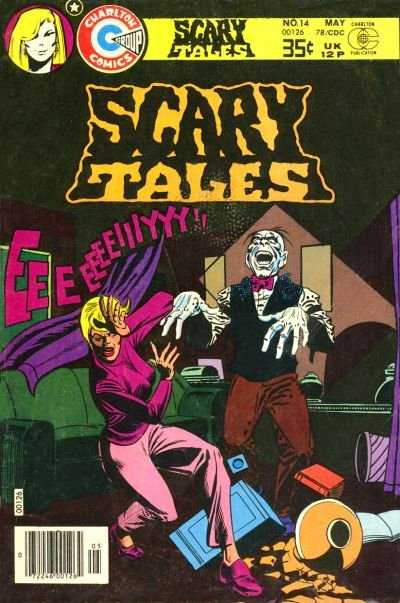 1975 – 1984Uitgever: Charlton ComicsSchrijver: George WildmanTekenaar: Steve DitkoBeschrijving: horrorstrip uit de Charlton horrorserie. Dit keer worden de griezelverhalen verteld door een vrouwelijke vampier.Screamland2011Uitgever: Image ComicsSchrijvers: Harold Sipe & Christopher SebelaTekenaars: Héctor Casanova & Lee LeslieBeschrijving: strip over drie monsters die als acteurs in Hollywood werken, maar doordat computeranimatie steeds vaker gebruikt wordt, hebben ze moeite om werk te vinden. Secrets of Haunted House1975 – 1982Uitgever: DC ComicsSchrijvers: Gary Cohn, Arnold Drake, David Michelinie, Dan Mishkin en Bob RozakisTekenaars: Steve Ditko, Luis Dominguez en Dan SpiegleBeschrijving: vervolg op 'Secrets of Sinister House'. Weer een horrorstrip met romantiek.Secrets of Sinister House1972 – 1974Uitgever: DC ComicsSchrijver: E. Nelson BridwellTekenaars: Joe Orlando & Nick CardyBeschrijving: DC strip met horror en romantiek. Kwam uit na de twee succesvolle horror series House of Secrets en House of Mystery.Sheila Trent: Vampire Hunter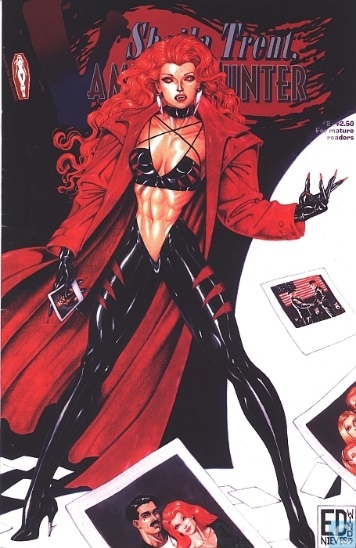 1995Uitgever: Draculina PublishingSchrijver: Kevin NagelTekenaar: Edwin NievesBeschrijving: Strip over een vrouwelijke vampierjager, licht erotische strip.Spawn1992 – hedenUitgever: Image ComicsSchrijvers: Meerdere schrijversTekenaars: Meerdere tekenaarsBeschrijving: superheld die terug komt uit de dood. Is ook in het Nederlands vertaald.The Spectre 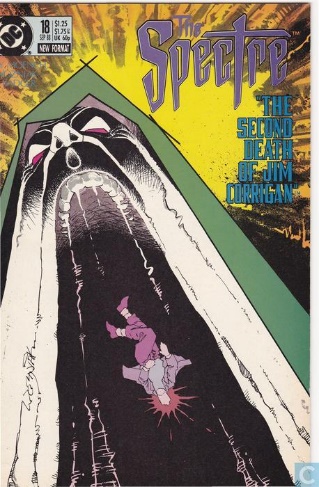 1940 – hedenUitgever: DC ComicsSchrijvers: Meerdere schrijversTekenaars: Meerdere tekenaarsBeschrijving: superheld die niet dood kan. Spectre is een soort spookheld, en komt in veel van DC’s superheldencomics voor.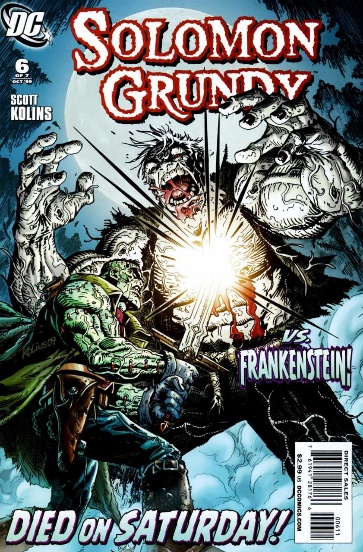 Solomon Grundy2009Uitgever: DC ComicsSchrijver: Scott KolinsTekenaars: Scott Kollins & Johns GeoffBeschrijving: strip over een schurk uit de Batman-serie. Solomon Grundy is een soort zombie die als hij sterft telkens weer opnieuw tot leven komt. In een van de nummers neemt hij het ook op tegen het monster van Frankenstein.Spider: The Reign of the Vampire King1992Uitgever: EclipseSchrijver: Timothy TrumanTekenaars: Timothy Truman & Enrique AlcatenaBeschrijving: Spider is een premiejager die het opneemt tegen een groep schurken. De Vampierkoning is een van deze schurken.Stoker’s Dracula2004 – 2005Uitgever: Marvel ComicsSchrijver: Roy ThomasTekenaar: Richard Joseph GiordanoBeschrijving: Marvelstrip over Stoker’s Dracula. De strip is een heruitgave van de Dracula- strip in het tijdschrift “Dracula Lives” van Marvel uit de jaren zeventig.The Supernaturals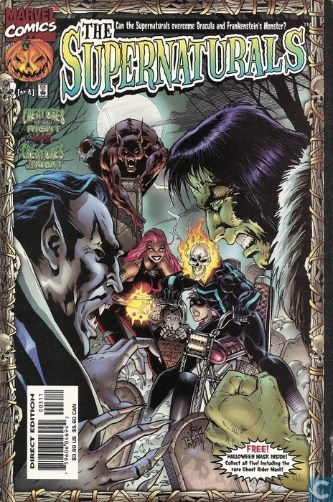 1998Uitgever: Marvel ComicsSchrijvers: Marc Andreyko & Brian PulidoTekenaar: Ivan ReisBeschrijving: strip over een superheldenteam dat het opneemt tegen schurken als Dracula, de Mummie en Frankenstein.Supernatural Thrillers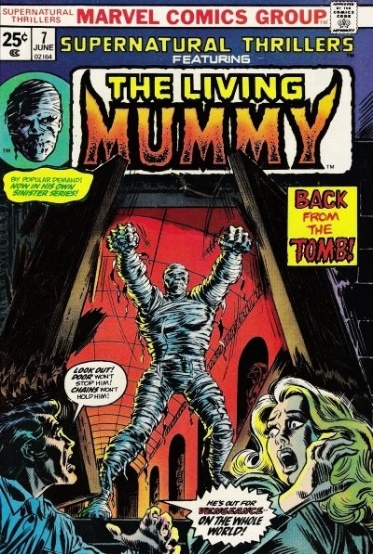 1972 – 1975Uitgever: Marvel ComicsSchrijvers: Roy Thomas, Ron Goulart en Tony IsabellaTekenaars: Jim Steranko, Marie Severin, Val Mayerik en George TuskaBeschrijving: langlopende Marvel-stripserie met meerdere ondode monsters. Vooral een levende mummie heeft een prominente rol in de serie. Super Zombies2009 – 2010Uitgever: Dynamite EntertainmentSchrijvers: Vince Gonzales & Marc GuggenheimTekenaars: Fabiano Neves & Mel RubiBeschrijving: strip over hoe in een wereld vol superhelden een zombievirus uitbreekt. Alle helden, behalve Neuron, worden aangetast. Hij moet nu helemaal alleen proberen de wereld te redden.Sword of Dracula2003 – 2005Uitgever: IDW PublishingSchrijver: Jason HendersonTekenaars: William Belk, Terry Pallot en Greg ScottBeschrijving: over een groep vampiers die als terroristen optreden. Het Amerikaanse leger vecht met deze vampiers.Tales from the Crypt1950 – 1955Uitgever: EC ComicsSchrijvers: William Gaines & Al FeldsteinTekenaars: Al Feldstein, Johny Crag, Graham Ingels en andere tekenaarsBeschrijving: horrortijdschrift uit de jaren vijfitig, gestopt na instellen van de Comics Code. Er komen ook ondoden in de verhalen voor.Tales of Ghost Castle1975Uitgever: DC ComicsSchrijvers: Meerdere schrijversTekenaars: Meerdere tekenaarsBeschrijving: Horrorstrip van DC, zijn maar 3 nummers van uit gekomen. Een bibliothecaris vertelt griezelverhalen vanuit een kasteel in Transsylvanië. Tales of the Creep2015Uitgever: Antarctic PressSchrijvers: Joe Wight, David Hutchinson en Ben DunnTekenaars: Joe Wight, David Hutchinson, Brian Keene, Mike Oliveri en Fred PerryBeschrijving: verzameling van griezelverhalen waaronder een verhaal over nazi-zombies. Slechts twee afleveringen.Tales of the Vampire2003 – 2005Uitgever: Dark HorseSchrijvers: Joss Whedon, Drew Goddard, Jane Espenson, Brett Matthews en Sam LeobTekenaars: Meerdere tekenaarsBeschrijving: strip over de beroemde Buffy the Vampire Slayer.Tales of the Zombie 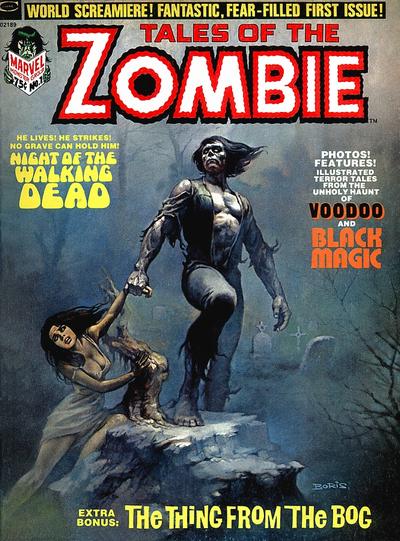 1973 – 1975Uitgever: Marvel ComicsSchrijvers: Steve Gerber, Tony Isabella, Doug Moench, Carl Wessler en Chris ClaremontTekenaars: Pablo Marcos en andere tekenaarsBeschrijving: verzameling van meerdere horrorverhalen, ook over zombies.This Magazine is Haunted1952 – 1958Uitgevers: Fawcett Comics & Charlton ComicsSchrijvers: Will Leiberson & Al JetterTekenaars: Steve Ditko & Sheldon MoldoffBeschrijving: strip met meerdere horrorverhalen. Vaak worden er problemen veroorzaakt door spoken. Opgekocht door Charlton Comics.Toe Tags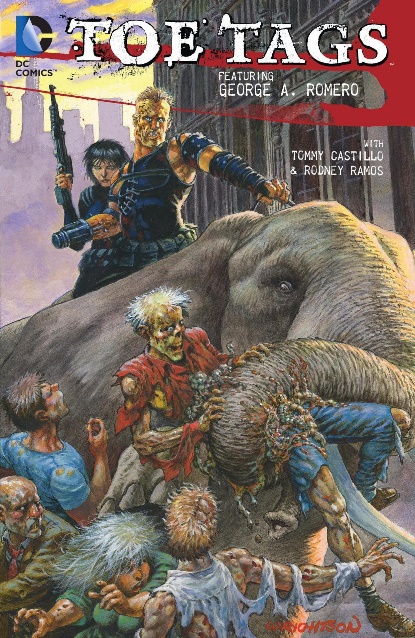 2004 – 2005Uitgever: DC ComicsSchrijver: George A. RomeroTekenaars: Tommy Castillo & Bernie WrightsonBeschrijving: strip geschreven door regisseur George A. Romero. Gaat over een zombieplaag die uit het niets uitbreekt. Een professor en een van zijn leerlingen proberen te achterhalen waar deze ramp vandaan komt. The Tomb of Dracula1972 – 1979, 2004Uitgever: Marvel ComicsSchrijvers: Gerry Conway, Archie Goodwin, Gardner Fox en Marv WolfmanTekenaars: Gene Colan & Tom PalmerBeschrijving: Marvelstrip over Dracula die na honderden jaren weer tot leven wordt gewekt. Dracula is de schurk in de strip, en zijn verre afstammeling Frank Drake probeert hem tegen te houden. Kreeg een heruitgave in 2004 en is ook vertaald in het Nederlands.Tower of Shadows1969 – 1975Uitgever: Marvel ComicsSchrijvers: Roy Thomas, Neal Adams, Jim Steranko, Johnny Craig en Wally WoodTekenaars: Neal Adams, John Buscema, Gene Colan, Johnny Craig, Jim Steranko, Tom Sutton, Barry Windsor-Smith, Wally Wood en Bernie WrightsonBeschrijving: Marvel-horrorstrip uitgebracht om te concurreren met de DC-horrorcomics. De verhalen worden verteld door de grafdelver “Digger”.Twilight: The Graphic Novel2010 – 2011Uitgever: Yen PressSchrijver: Stephenie Meyer & Young KimTekenaar: Young KimBeschrijving: stripversie van het eerste Twilight-boek van Stephenie Meyer. In het verhaal komen meerdere vampiers voor.Two-fisted Zombie1973Uitgever: Last GaspSchrijvers: Rick Veitch & Tom VeitchTekenaar: Rick VeitchBeschrijving: erg bloederige zombiestrip. Gaat over een groep satanisten die zombies op de wereld los laat.The Unexpected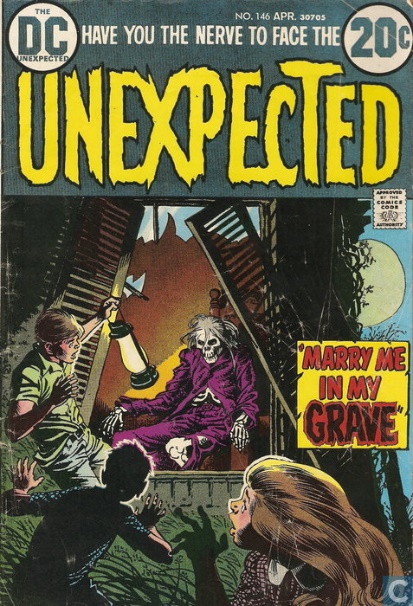 1968 – 1982Uitgever: DC ComicsSchrijvers: George Kashdan, Jack Miller, Jack Oleck en Martin PaskoTekenaars: Meerdere tekenaarsBeschrijving: DC Comics-verzameling van meerdere horrorverhalen. Meestal waren de verhaallijnen niet langer dan één aflevering.Undead!2002Uitgever: Chaos! ComicsSchrijver: Brian PulidoTekenaar: Brian DenhamBeschrijving: strip over een wereld waar in de mensheid vrede heeft gesloten met de zombies. Ze leven nu samen in meerdere steden, soms ontstaan er echter nog conflicten tussen de twee partijen.Universal Monsters 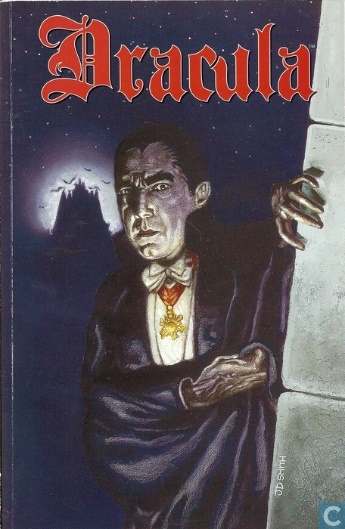 1993Uitgever: Dark Horse ComicsSchrijver: Dan VadoTekenaar: Jonathan D. SmithBeschrijving: strips over de monsters van de Universal Studios films. Er zijn nummers over Dracula, Frankenstein en de Mummie.Vampire Boy2010Uitgever: Dark Horse ComicsSchrijver: Carlos TrilloTekenaar: Eduardo RissoBeschrijving: strip over een jongen die als kind al in een vampier veranderde. Hij vecht met zijn rivaal die ook een vampier is.The Vampire Diaries2013 – 2014Uitgever: DC ComicsSchrijver: Colleen Doran, B. Clay Moore, Sean E. Williams en Leah MooreTekenaars: Tony Shasteen, George Kambadais en Beni LobelBeschrijving: strip gebaseerd op een tv-serie met dezelfde naam. Twilight-achtig verhaal over een student die verliefd wordt op een vampier.Vampire Girls1996 – 1998Uitgever: Angel ComicsSchrijver: Mark ValadezTekenaar: Tony ManginelliBeschrijving: erotische strip over vrouwelijke vampiers.Vampire, PA2010Uitgever: MoonstoneSchrijver: J.C. VaughnTekenaars: Brendon Fraim & Brain FraimBeschrijving: strip over de strijd tussen een vampierjager en een 357 jaar oude vrouwelijke vampier. Heeft maar drie afleveringen.Vampire Tales1973 – 1975Uitgever: Marvel ComicsSchrijver: Marv Wolfman, Doug Moench en andere schrijversTekenaars: Meerdere tekenaarsBeschrijving: Marvelstrips over groepen vampiers die tegen elkaar vechten. Blade komt ook in een paar van de strips voor. Van de schrijver van Tomb of Dracula.Vampire the Masquerade2001 – 2003Uitgever: MoonstoneSchrijver: Meerdere schrijversTekenaar: Meerdere tekenaarsBeschrijving: horrorstrips die zijn gebaseerd op de gelijknamige role-playing games.Vampire Verses1995 – 1996Uitgever: CFD ProductionsSchrijver: Frank ForteTekenaar: Frank ForteBeschrijving: strip over een danseres die in een vampier verandert. Nu moet ze vechten in een vampieroorlog in New York; volgens een voorspelling is zij de enige die de oorlog kan beëindigen. Vampirella 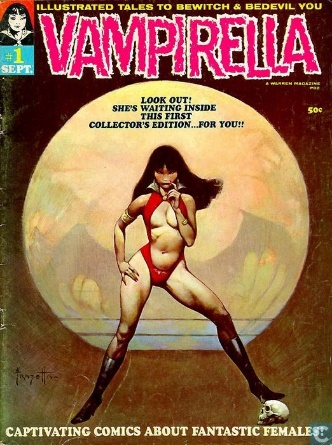 1969 – hedenUitgevers: Warren Publishing, Harris Publications en Dynamite EntertainmentSchrijvers: Meerdere schrijversTekenaars: Meerdere tekenaarsBeschrijving: befaamde, erotische strip over een vrouwelijke vampier. Bestaan meerdere versies van onder verschillende uitgevers. Ook vertaald in het Nederlands. Oorspronkelijk ontwikkeld door Forrest J. Ackerman en tekenaar Trina Robbins.Vamps1994 – 1995Uitgever: VertigoSchrijver: Elaine LeeTekenaar: William SimpsonBeschrijving: strip over een motorbende van vampiers die Amerika rondreizen en de wegen onveilig maken.The Vault of Horror1950 – 1955Uitgever: EC ComicsSchrijvers: William Gaines & Al FeldsteinTekenaars: Al Feldstein, Johny Crag, Graham Ingels en andere tekenaarsBeschrijving: horror-stripserie die stopgezet werd na het instellen van de Comics Code. Griezelverhalen waar ook ondoden in voorkomen. Van dezelfde makers als Tales From the Crypt.Victorian Undead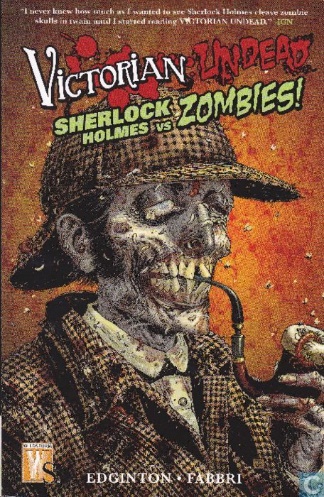 2010 - 2011Uitgever: WildstormSchrijver: Ian EdgintonTekenaar: Davide FabbriBeschrijving: strip over Sherlock Holmes tijdens een zombie-uitbraak. Er is ook een kortere spin-off waarin Sherlock Holmes het opneemt tegen Dracula.The Walking Dead2003 – hedenUitgever: Image ComicsSchrijver: Robert KirkmanTekenaars: Tony Moore & Charlie AdlardBeschrijving: langlopende zombiestrip van Robert Kirkman over agent Grimes die in Alexandria vecht tegen zombies, maar ook tegen bendeleider Negan en zijn Saviors. In Nederland uitgegeven door Silvester. Op de zender Fox te zien als tv-serie.War of the Undead2007Uitgever: IDW PublishingSchrijver: Bryan JohnsonTekenaars: Walter Flanagan & Phil SloanBeschrijving: strip over een kleine groep Nazi’s die Hitler nadat hij zelfmoord heeft gepleegd, tot leven wekken als ombie. Weird Mystery Tales1972 – 1975Uitgever: DC ComicsSchrijvers: Meerdere schrijversTekenaars: Jack Kirby en andere tekenaarsBeschrijving: meerdere horrorstripverhalen van DC, komen ook vampiers voor in sommige verhalen. Met Dr. E. Leopold Maas in de hoofdrol.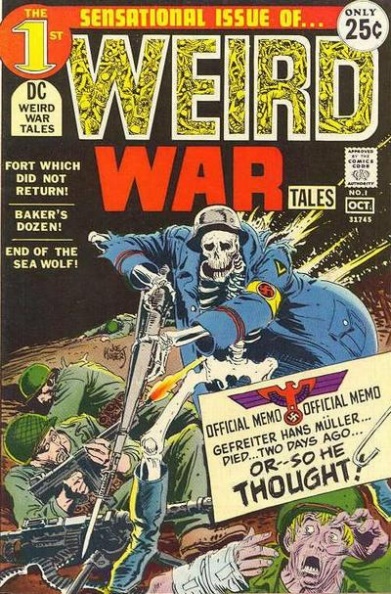 Weird War Tales1971 – 1997Uitgever: DC ComicsSchrijvers: Meerdere schrijversTekenaars: Steve Ditko en andere tekenaarsBeschrijving: DC-strip die uitkwam op het moment dat de Comics Code als minder belangrijk werd gezien. In de strip komen er meerdere oorlogsverhalen voor, maar met een horrortwist. Elke strip wordt geïntroduceerd door “Death”, die vaak zelf ook een soldaat in de verhalen is. Er komen ook ondoden in de verhalen voor, bijvoorbeeld het monster van Frankenstein.When Zombies Attack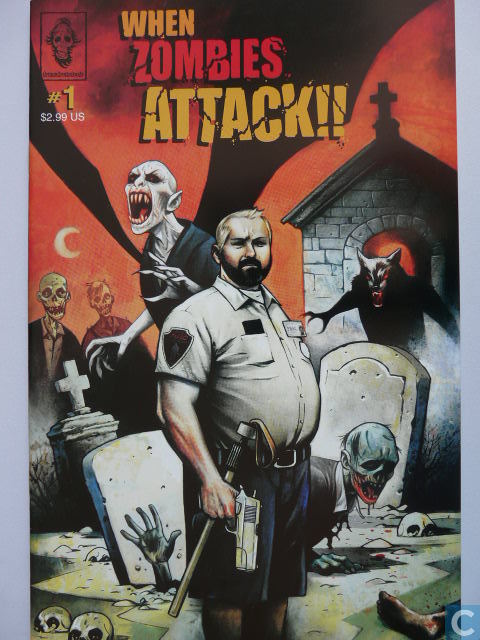 2005 – 2006Uitgever: GrimmGrottogoodsSchrijvers: Matt Rose & Chad WatersTekenaar: Jim MahfoodBeschrijving: strip over een politieagent die zijn dorp probeert te beschermen tegen een zombie-aanval.Young Dracula1992Uitgever: Caliber PressSchrijver: Gary FrancisTekenaars: Gary Francis, David Mack en Steven MackBeschrijving: volgt het verhaal van de ridder die uiteindelijk Dracula wordt. Zeke Deadwood2009 – 2011Uitgever: SLGSchrijvers: Thomas Boatwright & Ryan RubioTekenaar: Ryan RubioBeschrijving: Western over een zombie die als sheriff optreed. Aangezien hij niet dood kan, weet hij alle schurken van het Wilde Westen te verslaan.ZMD, Zombies of Mass Destruction 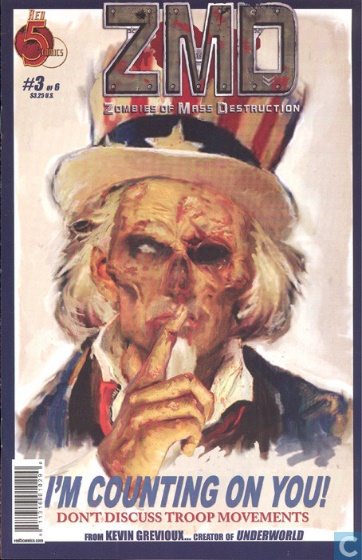 2008 – 2010Uitgever: Red 5 ComicsSchrijver: Kevin GreviouxTekenaar: David YoukovirichBeschrijving: de Verenigde Staten vinden een nieuw wapen uit: zombies! Tijdens een oorlog met het Midden-Oosten wordt het besluit genomen om het wapen in te zetten.Zombie (Max)2007Uitgever: Marvel MaxSchrijver: Mike RaichtTekenaar: Kyle HotzBeschrijving: strip van Marvel Max (onderdeel van Marvel dat 18+ comics maakt) over zombies. Verder weinig te vinden over het verhaal…Zombie commandos from Hell 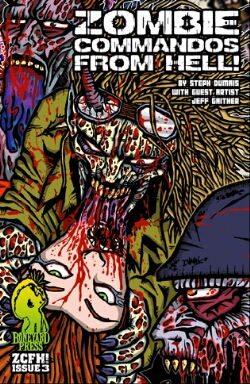 2002 – 2013Uitgever: Boneyard PressSchrijver: Steph DumaisTekenaars: Steph Dumais & Jake KarnsBeschrijving: in de toekomst van 2143 is de wereld bijna geheel vernietigd door oorlog en atoomwapens, nu komen er ook nog zombies bij. Een groep probeert te overleven, maar ook de oorlogvoerende clans zijn een groot gevaar.Zombie Cop2008Uitgever: ShadowlineSchrijver: Jeff MariotteTekenaar: Szymon KudranskiBeschrijving: een politieagent wordt gebeten door een zombie en begint langzaam te veranderen in een zombie. Hij probeert voordat het te laat is een medicijn te vinden en te achterhalen wat de zombie-uitbraak heeft veroorzaakt.Zombie King2005Uitgever: Image ComicsSchrijver: Duk Hyun ChoTekenaar: Duk Hyun ChoBeschrijving: een nieuw medicijn wordt uitgevonden dat alle wonden en ziektes lijkt te genezen, het maakt mensen onsterfelijk. Maar deze onsterfelijkheid heeft een prijs: mensen die het medicijn gebruiken veranderen uiteindelijk in zombies.Zombie Proof2007 - 2008Uitgever: MoonstoneSchrijver: J.C. VaughnTekenaar: Vincent SpencerBeschrijving: strip over een slotenmaker die mensen hun huis “zombie proof” maakt na het uitbreken van de zombie-apocalyps. Zombie Tales2005 – 2011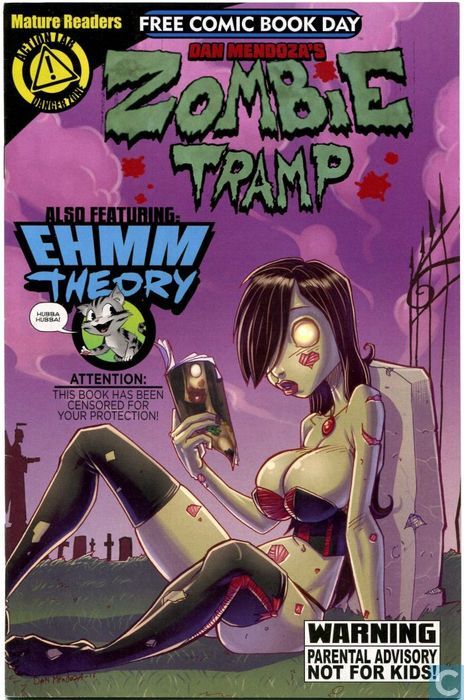 Uitgever: Boom! StudiosSchrijvers: Steve Niles en andere schijversTekenaars: Meerdere tekenaarsBeschrijving: verzameling van meerdere strips over zombies.Zombie Tramp 2014 – hedenUitgever: Action Lab ComicsSchrijver: Dan MendozaTekenaar: Dan MendozaBeschrijving: strip over zombie-tramp, een anti-heldin in een stad vol ondoden. Niet vooor kinderen, meldt het omslag.Zombie War1992Uitgever: FantacoSchrijvers: Kevin Eastman & Tom SkulanTekenaars: Kevin Eastman & Eric TalbotBeschrijving: een ramp breekt uit als de doden van alle militaire begraafplaatsen van de wereld tot leven komen. Hoe stopt de mensheid deze zwaar bewapende en militair getrainde zombies?Zombie world1997 – 2005Uitgever: Dark HorseSchrijver: Mike MignolaTekenaar: Patrick McEownBeschrijving: strip over een zombie-uitbraak. Een priester probeert zijn duistere god tot leven te wekken door mensen in zombies te veranderen.Zombies (Accent UK)2007Uitgever: Accent UKSchrijvers: Meerdere schrijversTekenaars: Meerdere tekenaarsBeschrijving: verzameling van zombieverhalen.Zombies (Hate Stuff/Have Issues) 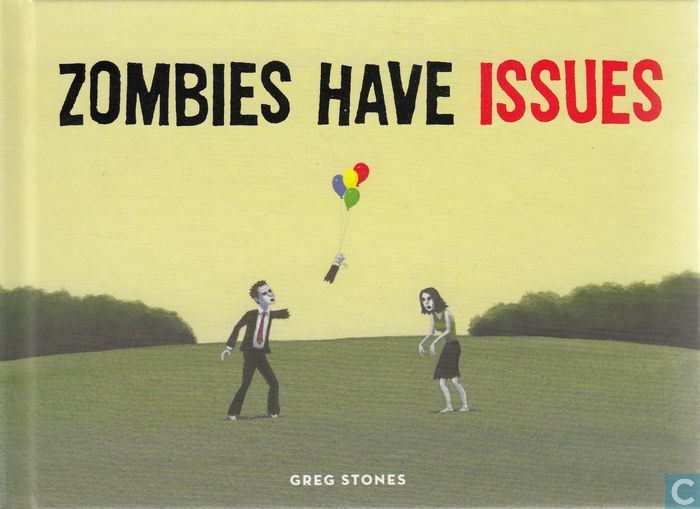 2012 – 2014Uitgever: Chronicle BooksSchrijver: Greg StonesAuteur: Greg StonesBeschrijving: twee stripboeken over zombies en alles waar ze een hekel aan hebben.Zombies!2006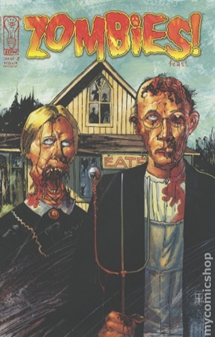 Uitgever: IDW PublishingSchrijver: Shane McCarthyTekenaar: Chris BoltonBeschrijving: In een post-apocalyptische, door zombies vernietigde wereld, probeert een kleine stad te overleven. Maar een groep moordenaars willen van het stadje hun basis maken. De dorpsbewoners moeten nu tegen twee verschillende groepen vechten.Zombies Christmas Carol2011Uitgever: Marvel ComicsSchrijver: Jim McCannTekenaar: David BaldeonBeschrijving: strip over Charles Dickens' “A Christmas Carol”, maar dan met zombies. Scrooge is de enige die de zombie-invasie kan stoppen en kerstmis kan redden.Zombies need love too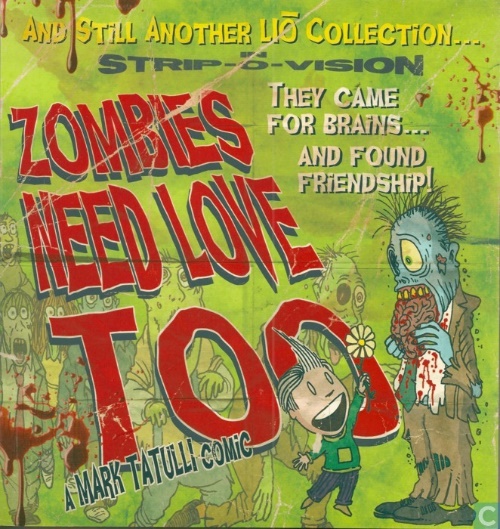 2012Uitgever: Andrews McMeelSchrijver: Mark TatulliTekenaar: Mark TatulliBeschrijving: strip over een jongetje dat per ongeluk zombies tot leven wekt. De zombies vallen hem echter niet aan, ze willen zijn vrienden worden. Zombies: The Cursed2013Uitgever: ZenescopeSchrijver: Troy BrownfieldTekenaar: Oscar CelestiniBeschrijving: strip over een zombie-apocalyps, Elijah is de enige die de zombies tegen kan houden.Zombies vs Cheerleaders2010 – 2012Uitgever: MoonstoneSchrijvers: Jeff Aden & Steven L. FrankTekenaars: Glen Fernandez, Danielle Gransaull, David Namisato, Jeff Pina en Alfred TrujilloBeschrijving: strip over zombies op een middelbare school, een groep cheerleaders probeert te overleven.Zombies vs Robots2006 – 2010Uitgever: IDW PublishingSchrijver: Chris RyallTekenaar: Ashley WoodBeschrijving: de overlevenden van de zombie-apocalyps hebben een plan om de zombies voorgoed te verslaan. Ze creëren een leger van robots om de laatste mensen te beschermen.One-offs (serie waarvan ondoden niet het hoofdthema zijn, maar in 1 of 2 albums wel ondoden voorkomen)Black Bat vs. Dracula, (superheldenstrip met 1 nummer waar in hij tegen Dracula vecht.)B.P.R.D., Vampire, (strip van Dark Horse Comics over een team dat onnatuurlijke verschijnselen oplost, 1 nummer gaat over vampiers.)Cavewoman, The zombie situation, (langere serie met 2 nummers over zombies.)Classics Illustrated, Frankenstein, (stripserie over klassieke boeken, heeft een paar nummers over ondoden zoals Frankenstein en Dracula.)Daredevil, The Zombie Without Fear, (Marvel-superheld, heeft 1 nummer over een zombie.)Defenders of Dynatron City, Land of the zombie cowboys (Marvel-comic, heeft 1 nummer over zombies.)Donald Duck, The Case of the Missing Mummie, Bombie the Zombie, (een paar nummers over ondoden.)Dr. Strange, Dr. Strange vs. Dracula, (Llangere stripserie met 1 nummer over Dracula.)Femforce, House of Horror, (langere stripserie met 1 nummer over horror.)Graphic Classics, Bram Stoker, (Sstripversie met verhalen van klassieke auteurs, ook een nummer over Bram Stokers Dracula.)Marvels Giant Size Comics, Giant-Size Dracula, (over een reuzenvampier.)Marvel Graphic Novel, Dracula: A Symphony of Moonlight and Nightmares, (reeks met 1 of 2 nummers over Dracula.)Hitman, Zombie night at the Gotham Aquarium, (DC held, heeft 1 nummer over zombies.)Models Inc., Brains!, (langere serie met 1 nummer over zombies.)Mortensens Escapades, The Secret Mummy, (Strip over een tijdreiziger, dit nummer gaat over Transsylvanië, vampiers en mummies.)Oni double feature, Zombie kid (langere serie met 1 nummer over een zombie.)Runaways, Rock Zombies, (Marvel-comic met 1 nummer over zombies.)Seven Soldiers of Victory, 3e team (DC Comic over een superheldenteam, in een aantal nummers is Frankenstein een onderdeel van dit team.)The Silver Surfer, The Silver Surfer vs. Dracula, (Marvelstrip met 1 nummer over Dracula.)Spike, Spike vs. Dracula, (langere stripserie met 1 nummer over Dracula.)Starblazer, The Undead, (Sci-fi stripserie met 1 nummer over ondoden.)The Prowler, White zombie, (Marvel-superheld, heeft 1 nummer over een zombie.)Tek World, I was a teenage zombie, (Marvel-comic met 1 nummer over zombies.)Xena Warrior Princess, Warrior Princess vs. Warrior Zombies, (langere stripseries met maar 1 nummer over zombies.)X-Men, X-Men: Apocalypse vs. Dracula, (langere stripserie met een paar nummers over Dracula.)Belangrijkste Amerikaanse strips op een rijtjeJaren veertigAmerican Comcs Group, (Adventures into the unknown 1948-1967)DC Comics (Spectre 1940)Jaren vijftig:EC Comics, (The Haunt of Fear 1950–1954, Tales from the Crypt 1950–1955, The Vault of Horror 1950–1955)DC Comics, (The House of Secrets 1956–1978)Harvey Comics, (The Friendly Ghost Casper 1958-heden)1955: Comics Code Authority, veel horror strips stoppenJaren zestig:Charlton, (Ghost Manor, Ghostly Tales, The Many Ghosts of Doctor Graves)Dell, (The Mummy, Frankenstein, DraculaWarren, (Vampirella, Eerie, Creepy)Marvel Comics, (Tower of Shadows, Journey into mystery, Chamber of Darkness)Jaren zeventigMarvel Comics, (Vampire Tales, The Tomb of Dracula, Tales of the Zombie, Supernatural Thrilles, Monsters Unleashed, Legion of Monsters, Ghostrider, The Frankenstein Monster, Dracula Lives, Chamber of Darkness)DC Comics, (Weird War Tales, Weird Mystery Tales, Tales of Ghost Castle, Secrets of Mystery House, Secrets of Haunted House, Ghosts, Forbidden Tales of Dark Mansion)Charlton Comics, (Scary Tales, Midnight Tales, Haunted Love, Haunted)Jaren tachtigMarvel Comics, (Bizarre Adventure, Greenberg the Vampire)Weinig nieuwe strips, maar veel strips uit de jaren zeventig lopen door tot in de jaren tachtig. Jaren negentigDark Horse Comics, (Zombie World, Universal Monsters, The Curse of Dracula, Buffy the Vampire Slayer, Army of Darkness)Marvel Comics, (The Supernatural, The Savage Return of Dracula, Requim for Dracula, Morbius the Living Vampire, Dracula: Lord of the Undead, Curse of the Weird, Book of the Dead, Blade: The Vampire Hunter)Topps Comics, (The Frankenstein Dracula War, Dracula:Vlad the Impaler, Mary Shelley’s Frankenstein, Dracula versus Zorro)Vertigo, (Vamps, Preacher)DC Comics, (Batman & Dracula)Fantaco, (Night of the Living Dead, Zombie World)Jaren 2000Marvel Comics, (Stoker’s Dracula, Marvel Zombies, Legion of Monsters, Half Dead, Essential the Tomb of Dracula, Essential Monster of Frankenstein, Essential Tales of the Zombie, Essential Marvel Horror, Anita Blake: Vampire Hunter)IDW Publishing, (Zombies!, Zombies vs. Robots, War of the Undead, Sword of Dracula, Remains, The Lurkers, Little Book of Horror, Dracula’s Revenge, 30 Days of Night, Containment, Dawn of the Dead)Image Comics, (Zombie King, The Walking Dead, Monster War, Dracula meets the Wolfman)Dark Horse, (Zombie World, Tales of the Vampire, The Nail, Living with the dead, Evil Dead, Bernie Wrightson’s Frankenstein)DC Comics, (Toe Tags, Solomon Grundy)Boom! Studios, (28 Days later, Zombie Tales, Necronomicon)Jaren 2010Marvel Comics, (The Death of Dracula, Dracula, Hulk vs. Dracula, Zombies Christmas Carol)Dark Horse Comics, (Call of Duty: Zombies, Criminal Macabre: The Eyes of Frankenstein, Frankenstein Underground, Vampire Boy)DC Comics, (G.I. Zombie, Frankenstein Agent of S.H.A.D.E., The Vampire Diaries, I, VampireIDW Publishing, (Frankenstein Alive, Alive!, Monster & Madman, The Chilling Archives of Horror ComicsImage Comics, (Screamland, The Walking Dead)Zenescope, (Grimm Fairy Tales presents Van Helsing vs. Dracula, Zombies: The Cursed)Moonstone, (Zombies vs Cheerleaders, Vampire PA, Return of the Monsters: Phantom Detective vs. Frankenstein)Dynamite Entertainment, (Blood Queen vs. Dracula, Prophecy, Dean Koontz’s Frankenstein)Antarctic Press, (Tales of the Creep, The Last Zombie, Nazi Zombies)Vertigo, (American Vampire, iZombie)NederlandsAnita Blake vampierjager2008Uitgever: MynxSchrijver: Laurell K. Hamilton, Stacie M. Ritchie en Jessica Ruffner-BoothTekenaar: Brett BoothBeschrijving: Anita Blake is een vampierjager die tijdelijk de doden terug tot leven kan wekken om informatie van hen te krijgen. Avonturen Omnibus1982 – 1983Uitgever: BaldakijnSchrijver: OnbekendTekenaar: OnbekendBeschrijving: avonturen-stripreeks met griezelige covers, verder weinig over bekend.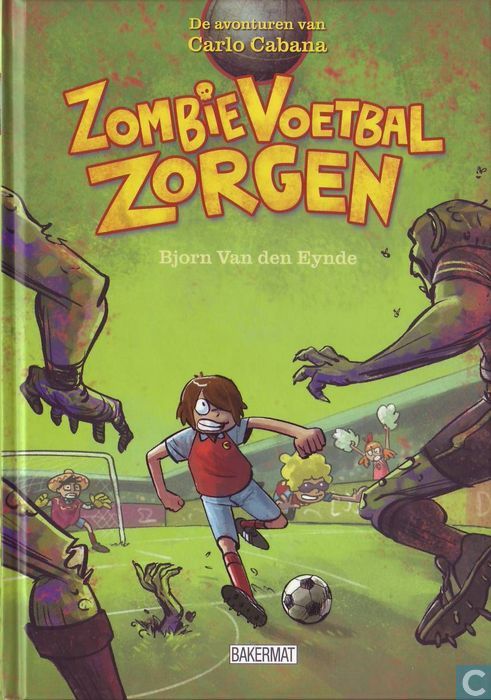 De avonturen van Carlo Cabana 2014 – 2016Uitgever: BakermatSchrijver: Bjorn van den EyndeTekenaar: OnbekendBeschrijving: strip over een groep jongeren met superkrachten. In hun avonturen komen ze meerdere ondoden tegen, waaronder zombies, mummies en vampiers.Batman & Dracula1994 – 1995Uitgever: BaldakijnSchrijver: Doug Moench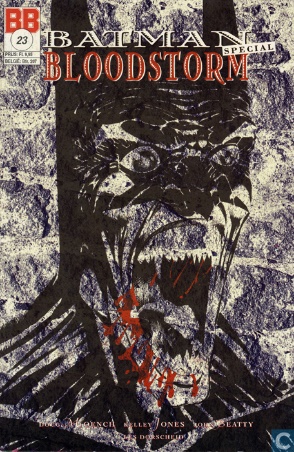 Tekenaars: Kelley Jones, Malcolm III Jones en John BeattyBeschrijving: strip over Batman die vecht tegen Dracula, uiteindelijk verandert Batman ook zelf in een vampier. Batman breekt met zijn eigen regels en begint met het vermoorden van de superschurken van Gotham. Beroemde verhalen in beeld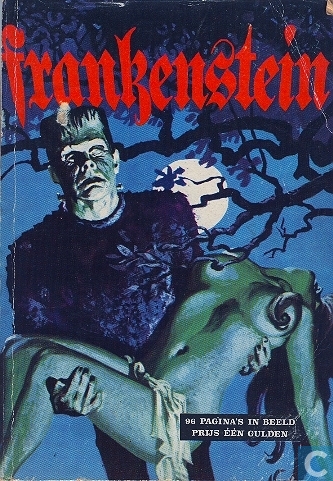 1971 – 1972Uitgever: Nooit GedachtSchrijver: OnbekendTekenaar: OnbekendBeschrijving: beroemde verhalen uitgebracht in stripvorm, waaronder Dracula en Frankenstein. 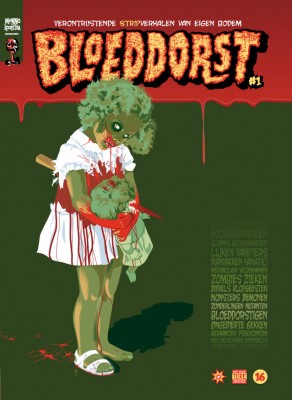 Bloeddorst2007Uitgever: Bee DeeSchrijvers: Meerdere schrijversTekenaars: Meerdere tekenaarsBeschrijving: Nederlandse verzameling van meerdere horror strips. Het boek bevat 100 pagina’s met verontrustende strips in het genre horror van onder meer Peter Pontiac, Marcel Ruiters, Erik Wielaert, Maarten Gerritsen, Maarten Janssens, Fred de Heij, Floris Oudshoorn, Alice Kok, Laser 3.14 en Minck Oosterveer.Bloederige verhalen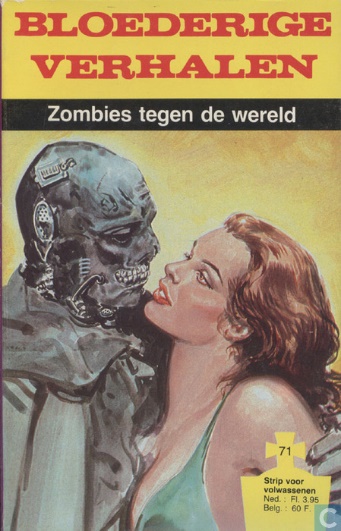 1976 – 1884Uitgever: De Vrijbuiter en de SchorpioenSchrijver: OnbekendTekenaar: OnbekendBeschrijving: Erotische strip. Sommige verhalen gingen over zombies, vampiers en andere monsters. Casper het spookje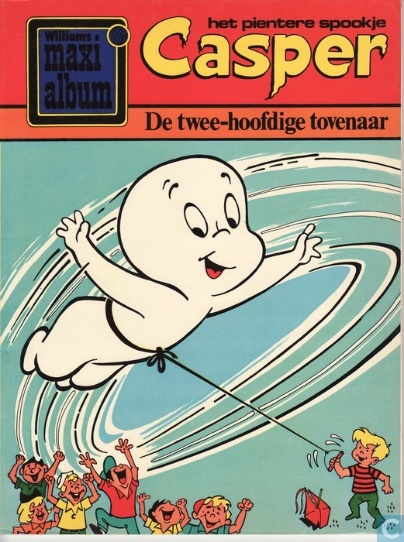 1973 – 1991Uitgever: Classics Nederland en Williams NederlandSchrijver: Meerdere schrijversTekenaar: Meerdere tekenaarsBeschrijving: Casper het spookje, ook Casper het pientere spookje genoemd, gaat over een jong spookje dat allerlei avonturen meemaakt. Het verhaal werd voor het eerst geschreven in de jaren dertig in Amerika, voordat het in de jaren zeventig een strip kreeg in Nederland. Casper speelt ook de hoofdrol in meerdere tekenfilmseries, films en games.Claudia de vampierridder2006 – 2011Uitgever: PrestigeSchrijver: Pat MillsTekenaar: Franck TacitoBeschrijving: Claudia keert terug naar de aarde, nadat zij is overleden als een vampierridder. Ze heeft nog een paar onafgemaakte zaken op aarde, maar wordt lastig gevallen door een andere vampier.Creepshow1983Uitgever: WLSchrijver: Stephen KingTekenaar: Berni WrightsonBeschrijving: stripversie van de gelijknamige film van George A. Romero en Stephen King. Het verhaal bevat vijf kleinere verhalen waar zombies in voorkomen. Een voorbeeld is het verhaal waar in een vader opstaat vanuit zijn graf om wraak te nemen op zijn familie.Creepy1980 -1982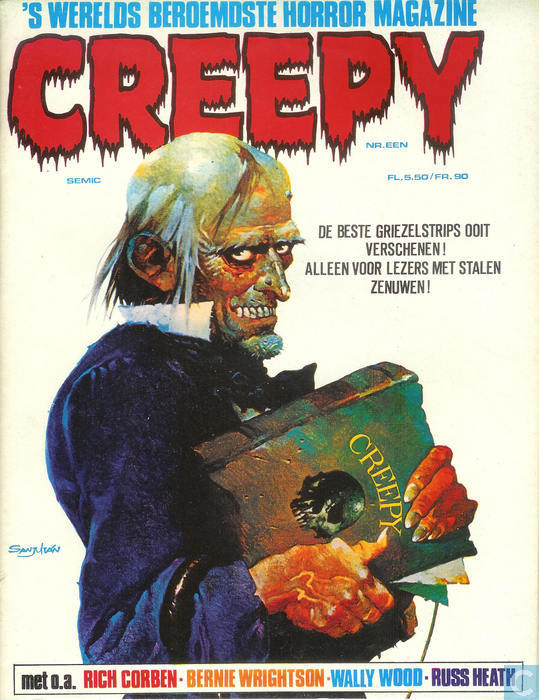 Uitgever: Semic PressSchrijvers: Meerdere schrijversTekenaars: Meerdere tekenaarsBijzonderheden: StriptijdschriftBeschrijving: stripblad met meerdere horrorstrips. Staat trots op de cover: ’s werelds beroemdste horrormagazine.De daverende daden van Dees Dubbel en Cesar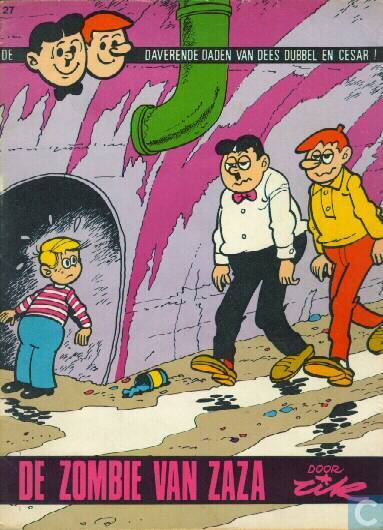 1955 – 2010Uitgevers: De Dageraad, Uitgeverij het Volk en Brabant StripSchrijver: Rik ClémentTekenaar: Rik ClémentBeschrijving: avonturenstrip met een paar nummers over zombies, vampiers en spoken.Deadhunter1999 – 2000Uitgever: ArborisSchrijver: Franck TacitoTekenaar: Franck TacitoBeschrijving: strip over een cowboy die weer tot leven is gewekt door een experimenteel elixer. Hij neemt het op tegen een gekke geleerde en de Ku Klux Klan.Deadman1982Uitgever: Semic PressSchrijvers: Jack Miller & Arnold Drake Tekenaars: Neal Adams & Carmine InfantinoBeschrijving: DC superhelden strip, heeft de krachten van een spook. Kan niet dood, vliegen en door muren heen lopen. Heeft maar 1 uitgave in Nederland.Dick Herisson 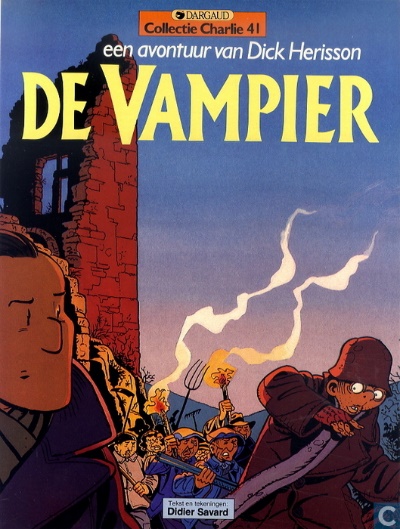 1985 – 1998Uitgever: DargaudSchrijver: Didier SavardTekenaar: Didier SavardBeschrijving: detective-serie waarin ook een vampier voorkomt.Doodsbang2000 – 2005Uitgever: CastermanSchrijver: Virginie VanholmeTekenaar: Alain MauricetBeschrijving: weinig over bekend, lijkt een stripserie over een groep jongeren die monsters zoals vampiers tegenkomt.Dracula (1990)1990Uitgever: LoempiaSchrijver: Ataide BrazTekenaar: Ataide BrazBeschrijving: weinig over bekend, maar 1 stripboek van.Dracula (2006)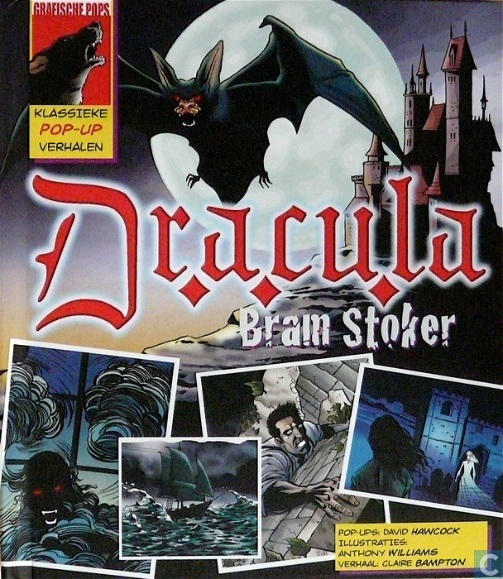 2006 - 2009Uitgever: AtriumSchrijvers: Bram Stoker & Claire BamptonTekenaars: David Hawcock & Anthony WilliamsBeschrijving: stripversie van het klassieke boek. Dracula de Ondode2011 – 2012Uitgever: CastermanSchrijvers: Michel Dufranne, Ian Holt en Dacre StokerTekenaar: Piotr KowalskiBeschrijving: vervolg op de andere stripserie “Dracula” van Bram Stoker, gaat over de terugkeer van Dracula.Dracurella1991 – 1992Uitgever: ArborisSchrijver: Julio RiberaTekenaar: Julio RiberaBeschrijving: strip over een vrouwelijke vampier. Zijn maar twee delen van vertaald naar het Nederlands.Edgar Poe2008 – 2010Uitgever: CastermanSchrijver: Roger SeiterTekenaar: Jean-Louis ThouardBeschrijving: kortlopende stripserie met een nummer over een leegstaande villa waar een mummie woont.Ellery Queen1962Uitgever: Zuid-Nederlandse UitgeverijSchrijver: OnbekendTekenaar: OnbekendBeschrijving: detective-stripserie waar in monsters en mummies in voorkomenFrankenstein1977 – 1978Uitgever: De SchorpioenSchrijver: OnbekendTekenaar: OnbekendBeschrijving: erotische strip over het monster van Frankenstein.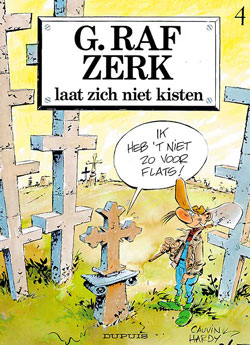 G. Raf Zerk1986 – hedenUitgever: Dupuis & ArborisSchrijver: Raoul CauvinTekenaar: Marc HardyBeschrijving:  humoristische tripreeks over een grafdelver die praat met de overledenen op de begraafplaats. Ghostrider1982Uitgever: JuniorpressSchrijver: Michael L. FleisherTekenaar: Don PerlinBeschrijving: ondode Marvel-superheld. Ghostrider is een stuntrijder die een deal heeft gesloten met de duivel, en daarom terug kan keren uit de dood.Gold of the Dead2016Uitgever: GorillaSchrijvers: Silvio Panucci & Fred WeytensTekenaar: Yan le PonBeschrijving: een groep dieven steelt een waardevolle Maya-schat van een archeoloog. Op hun terugreis naar Frankrijk worden zij echter aangevallen door Maya-zombies die hun schat terug willen.Graaf Dracula2008Uitgever: SombreroSchrijver: Lezli TéjlorTekenaar: Lezli TézlorBeschrijving: erotische strip over het “echte” verhaal van graaf Dracula. Gaat over Vlad de Spietser en zijn oorlog tegen de Ottomanen. Het graf van Dracula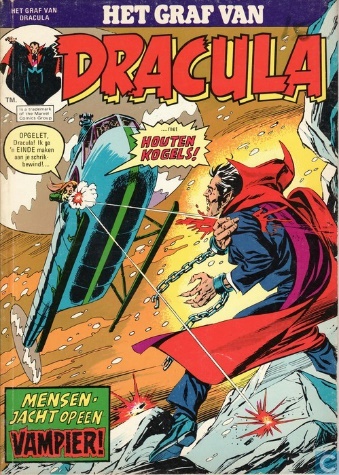 1975 – 1990Uitgever: Williams Nederland & Classics LektuurSchrijver: Marv WolfmanTekenaars: Gene Colan & Tom PalmerBeschrijving: Marvel-strip mensen die met houten kogels jagen op Dracula.Griezel Classics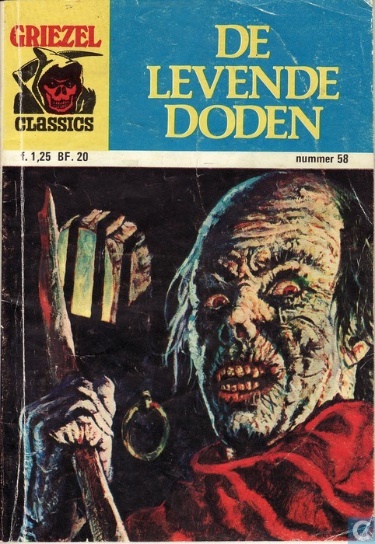 1974 – 1980Uitgevers: Williams Nederland, Classics Lektuur en KontekstSchrijvers: Meerdere schrijvers, namen niet bekendTekenaars: Meerdere tekenaars, namen niet bekendBeschrijving: griezelverhalen over onder andere zombies, vampiers en andere ondode monsters.Griezel reeks1990Uitgever: ByblosSchrijver: OnbekendTekenaar: OnbekendBeschrijving: 10-delige erotische strip met meerdere soorten monsters.Grote vampier2006Uitgever: Oog en BlikSchrijver: Joann SfarTekenaar: Joann SfarBeschrijving: strip over een vampier en een vrouw die verliefd op hem wordtHorror1978Uitgever: Nooit GedachtSchrijvers: OnbekendTekenaars: OnbekendBeschrijving: reeks van meerdere horrorverhalen, waaronder ”Als de doden herrijzen”. De horrorboomhut van Bart Simpson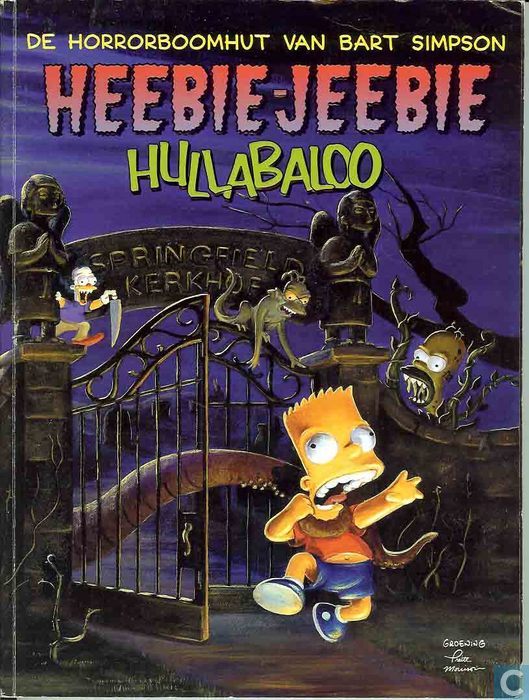 2000 -2002Uitgever: De StripuitgeverijSchrijver: Matt Groening en andere schrijversTekenaar: Matt Groening en andere tekenaarsBeschrijving: strip gebaseerd op de Halloween-afleveringen van de Simpsons, waar in Bart meerdere griezelverhalen vertelt.The House of Mystery1984 – 1985Uitgever: Baldakijn BoekenSchrijvers: negen schrijvers intotaal waaronder John Marc DeMatteis en Bill DrautTekenaars: elf tekenaars waaronder Mar Amongo en Ramona FradonBeschrijving: DC-comic over horror mysteries, in de vier vertaalde delen komen vooral vampiers voor. Jacula 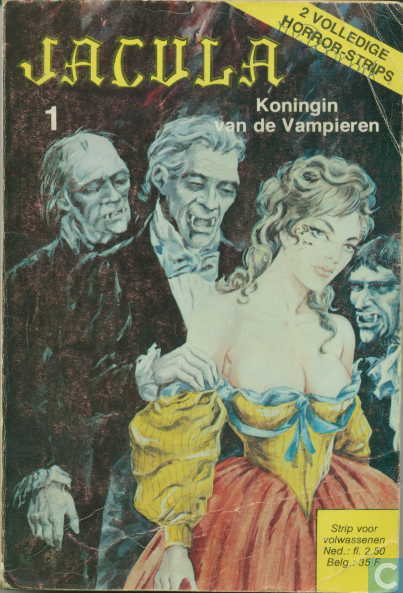 1973 – 1985Uitgever: De Schorpioen / de VrijbuiterSchrijver: OnbekendTekenaar: OnbekendBeschrijving: erotische strip over een vrouwelijk vampier. Uit het Italiaans vertaald.Jim cutlass1991 – 1999Uitgever: CastermanSchrijver: Jean-Michel CharlierTekenaar: Jean GiraudBeschrijving: avonturenreeks, een van de albums gaat over zombies en spoken.Jump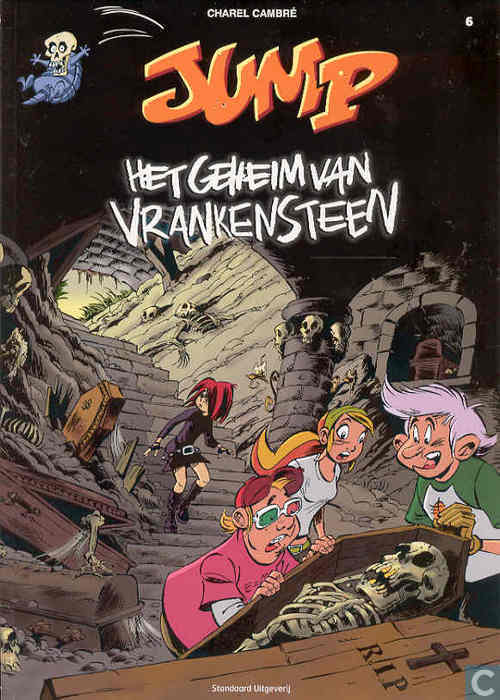 2007 – hedenUitgevers: Standaard Uitgeverij en Strips2000Schrijver: Charel CambréTekenaar: Charel CambréBeschrijving: strip die de avonturen volgt van vier jongeren, in een paar nummers komen ze vampiers en het “monster van Vrankensteen” tegen. Kleine Vampier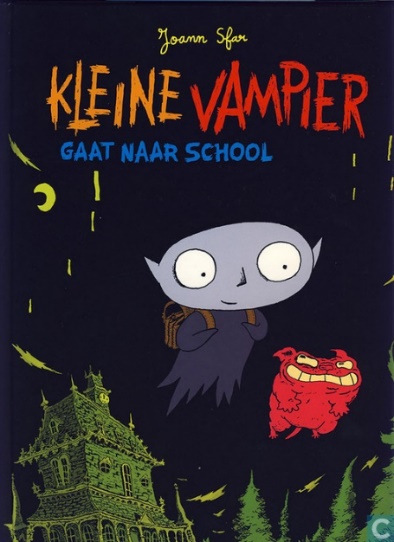 2005Uitgever: GottmerSchrijver: Joann SfarTekenaar: Joann SfarBeschrijving: stripserie over een kleine vampier, gebaseerd op een televisieserie.Kraaienhove1969 – 1992Uitgevers: Drukkerij Levisson, Knippenberg’s Uitgeverij, Semic Intermerc, Semic PressSchrijver: Willy LohmannTekenaar: Willy Lohmannbijzonderheden: strip stond in het Parool en later in tijdschriften zoals PEPBeschrijving: stripverhaal over Grizelda en Lucius, samen lossen ze allerlei mysteries op. Grizelda kan communiceren met de doden.Kroniek van de Onsterfelijken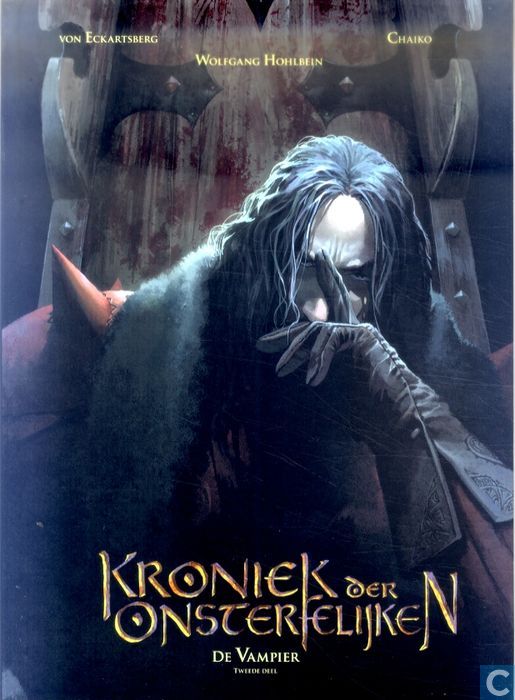 2015 – 2016Uitgever: Gorilla AvonturenstripsSchrijvers: Benjamin von Eckartsberg & Wolfgang HohlbeinTekenaar: Thomas von KummantBeschrijving: fantasyverhaal met een onsterfelijke held die vecht tegen vampiers en andere monsters.Labyrinten1997Uitgever: Farao-TalentSchrijvers: Serge Le Tendre en DieterTekenaar: J.D. PendanxBeschrijving: in de tweede aflevering, “De wandelende dood”, vinden twee wetenschappers een manier om de doden tot leven te wekken. De levende dode ontsnapt echter naar een mysterieus eiland. Land van de vampiers2014 – 2016Uitgever: MedusaSchrijver: David MuñozTekenaar: Manual GarciaBeschrijving: in een wereld waar de zon permanent verduisterd wordt door stofwolken, hebben de vampiers alles overgenomen. De strip volgt een familie die probeert te overleven in deze vernietigde wereld.Lugubere verhalen 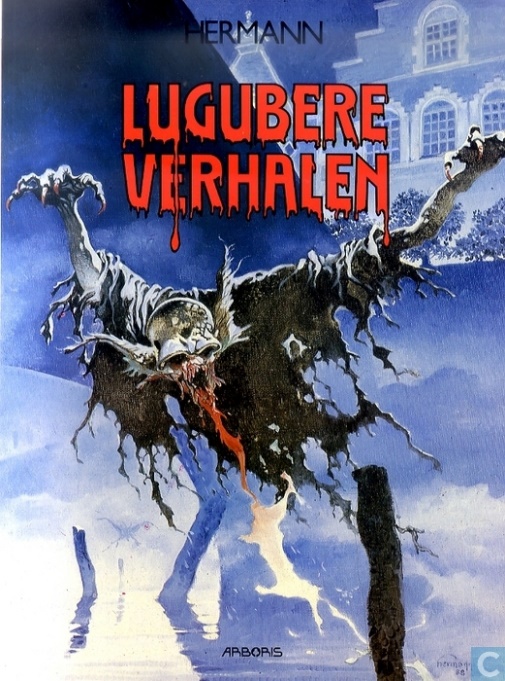 1992 – 1997Uitgever: ArborisGetekend door Hermann Huppen Beschrijving: verzameling van griezelverhalen vol spoken en andere ondoden. De verschillende albums hebben andere auteurs en tekenaars.Macabre1973 – 1976Uitgever: Semic PressSchrijvers: meerdere schrijversTekenaars: meerdere tekenaarsBeschrijving: stripblad met horrorverhalen, 'sinister en luguber'.Marvel zombies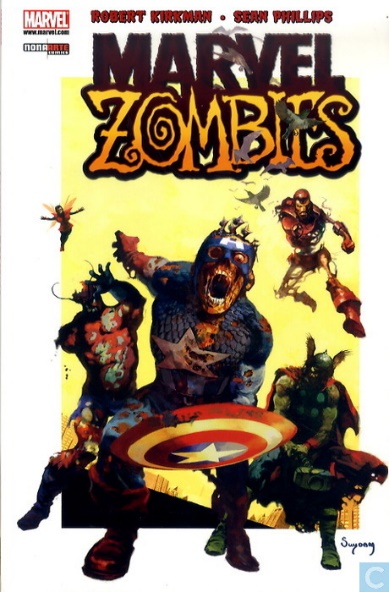 2010Uitgever: Nona ArteSchrijver: Robert KirkmanTekenaar: Sean PhillipsBeschrijving: strip waarin alle Marvelhelden veranderen in zombies. Spin-off van de reguliere Marvelseries.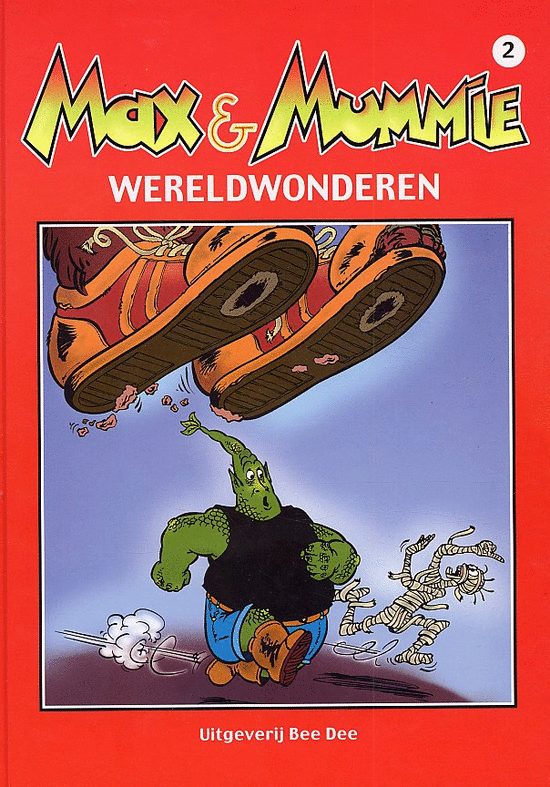 Max en Mummie2000Uitgever: Bee DeeSchrijvers: Dick Briel en Ruud den DrijverTekenaar: Steven DupréBeschrijving: twee delen van verschenen, Horrorland en Wereldwonderen.Melisande1995 – 2016Uitgever: DupuisSchrijver: François GilsonTekenaar: Frédéric SeronBeschrijving: strip over een leerlingheks die onder andere vampiers en een monster van Frankenstein tegenkomt in haar avonturenMister Hyde vs. Frankenstein2010 – 2011Uitgever: DaedalusSchrijver: Olivier DobremelTekenaar: Antonio MartinéttiBeschrijving: strip over Dr. Jekyll (van Hyde) die controle krijgt over het monster van Frankenstein.Moordenaars 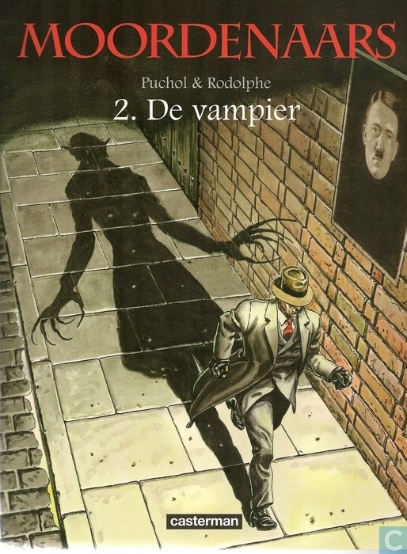 2009 – 2010Uitgever: Casterman uitgavenSchrijver: Daniël JacquetteTekenaar: Jeanne PucholBeschrijving: stripboek over verschillende moordmysteries, het tweede album gaat over een vampier die de nacht onveilig maakt.Het monster van Frankenstein1975 – 1976Uitgevers: Classics LektuurSchrijvers: Gary Friedrich & John BuscemaTekenaars: Mike Ploog & Gary FriedrichBeschrijving: strip over het monster van Frankenstein. In een later nummer vecht het monster ook met een vampier.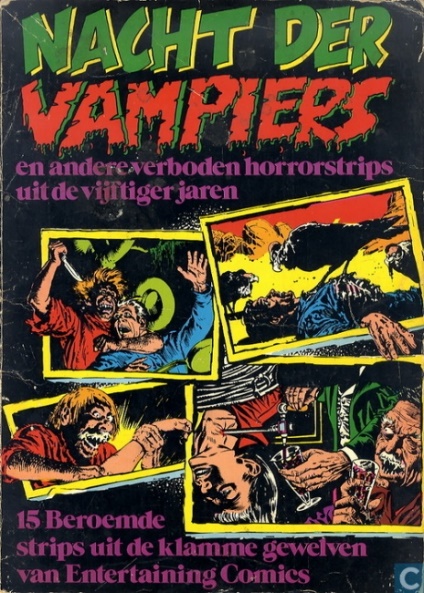 Nacht der vampiers en andere verboden horrorstrips uit de vijftiger jaren 1973Uitgever: Williams NederlandSchrijver: Johny CraigTekenaars: Johny craig en andere tekenaarsBeschrijving: verzameling van 15 griezelverhalen uit de jaren vijftig. Night of the Living Dead2016Uitgever: Dark Dragon Books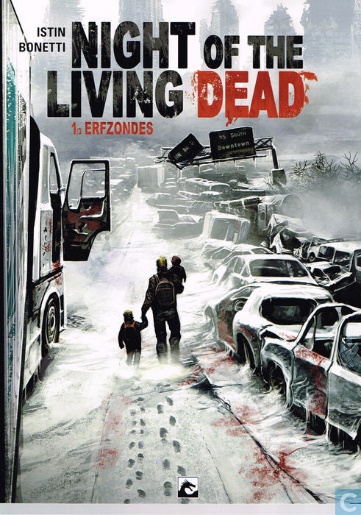 Schrijver: Jean-Luc IstinTekenaar: Elia BonettiBeschrijving: remake van George A. Romero’s Night of the Living Dead uit 1968. Verhaal over het uitbreken van een zombie-apocalyps. Nosferatu2011 – 2014Uitgever: DaedalusSchrijver: Olivier PeruTekenaar: Stefano MartinoBeschrijving: na vijftig jaar uitgerust te hebben keert Nosferatu terug uit de dood. Hij komt er achter dat er een complot bestaat om hem opnieuw te doden.Oltretomba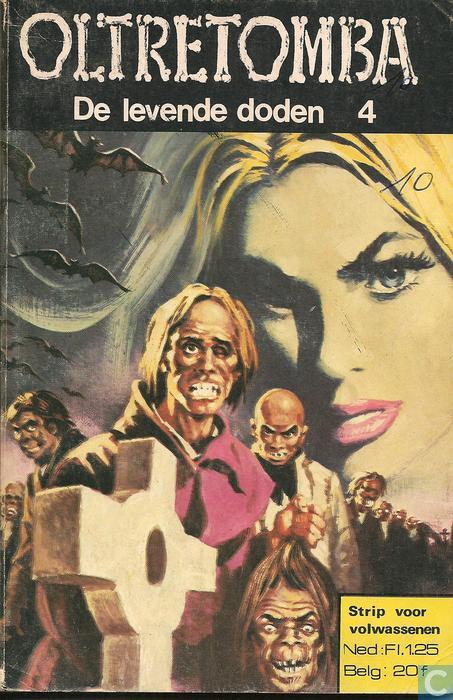 1972 – 1987Uitgever: De Vrijbuiter / De SchorpioenSchrijver: OnbekendTekenaar: OnbekendBeschrijving: erotische strip met een horror-thema. In sommige verhalen komen ook zombies voor. Papyrus1978 – 2015Uitgever: DupuisSchrijver: Lucien de GieterTekenaar: Lucien de GieterBeschrijving: stripserie over een jongen in het oude Egypte die het tegen de boze Egyptische goden Aker en Seth moet opnemen. Aker en Seth gebruiken mummies om hun werk uit te voeren.Peculia2006Uitgever: XtraSchrijver: Richard SalaTekenaar: Richard SalaBeschrijving: Griezelverhalen met een raadselachtig meisje in de hoofdrol. Komt meerdere monsters tegen zoals een grote zombie en vampiers.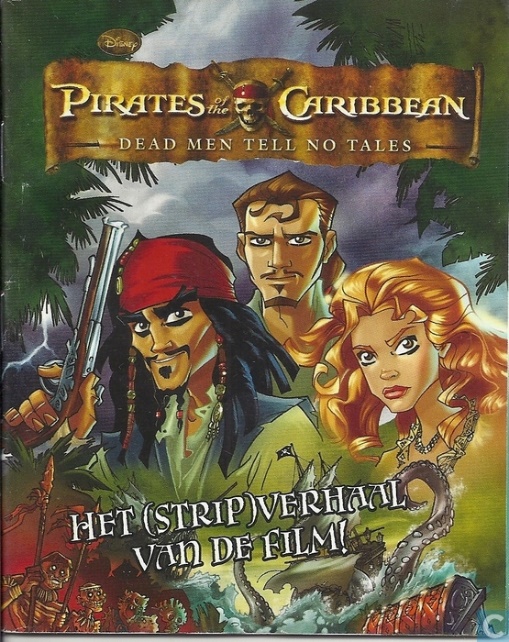 Pirates of the Caribbean2006 – 2007Uitgever: SanomaSchrijver: OnbekendTekenaar: OnbekendBeschrijving: Strip versie van de populaire Pirates of the Caribbean films. Het verhaal bevat piraten die niet dood kunnen, en onsterfelijke zee-zombie monsters. Het terugkeren van de dood is een thema dat vaak voorkomt in de serie. De Politie1984 – 1990Uitgever: De SchorpioenSchrijver: onbekendTekenaar: onbekendBeschrijving: erotische strip met allerlei thema’s, waaronder ook een nummer over “De vampier van Marysville”.Professor Ambrosius1970 – 2016Uitgevers: De Geïllustreerde Pers, Semic Press, AmbrosiusSchrijvers: Lo Hartog van Banda, Orion RoosTekenaar: Gideon BrugmanBijzonderheden: stond in het tijdschrift Pep, later los uitgebracht. In totaal 10½ delen van verschenen.Beschrijving: de “griezoloog” professor Ambrosius doet onderzoek naar mummies, vampiers en andere ondoden. Hij publiceert zijn bevindingen in 'Klamzweet'.Rahan 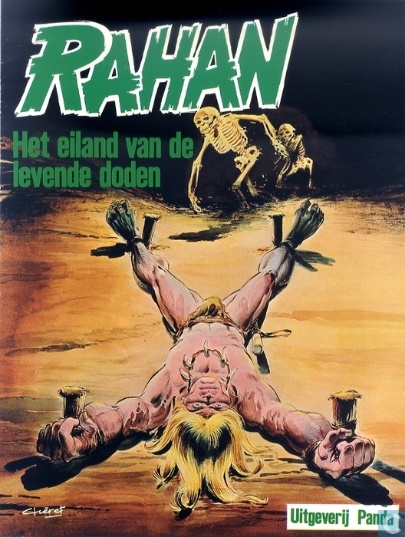 1974 – hedenUitgevers: Oberon, Amsterdam Boek, PandaSchrijver: Roger LecureuxTekenaar: André ChéretBeschrijving: de strip gaat over de holbewoner Rahan die velen avonturen meemaakt. In een van zijn avonturen bevindt hij zich op het eiland van de doden, daar moet hij vechten met tot leven gekomen skeletten.Requiem de Vampierridder2003 – 2013Uitgever: PrestigeSchrijver: Pat MillsTekenaar: Olivier LedroitBeschrijving: strip over een Duitse soldaat die sterft in de Tweede Wereldoorlog. Na zijn dood komt hij terug tot leven als een vampier in het hiernamaals. Rolf Karsten1976 -1979Uitgever: DupuisSchrijver: José LarrazTekenaar: Cusso BernetBeschrijving: een detectivestrip. In een van de strips onderzoekt Rolf Karsten de vermissing van een archeoloog die vermoord blijkt te zijn door mummies.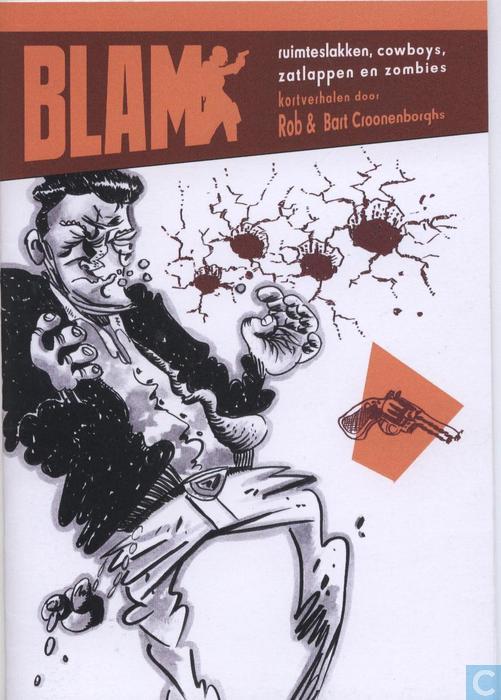 Ruimteslakken, cowboys, zatlappen en zombies2008Uitgever: Bart CroonenborghsSchrijver: Bart CroonenborghsTekenaar: Bart CroonenborghsBeschrijving: de gebroeders Rob en Bart Croonenborghs bundelden hun fantastische strips met groot rock 'n roll gehalte. Een van de verhlen heet 'Zombie a gogo'. Safari voor zombies1975Uitgever: RosselSchrijver: André DuchâteauTekenaar: Christian DenayerBeschrijving: vijfde deel van een reeks over autocoureur Alain Chevallier.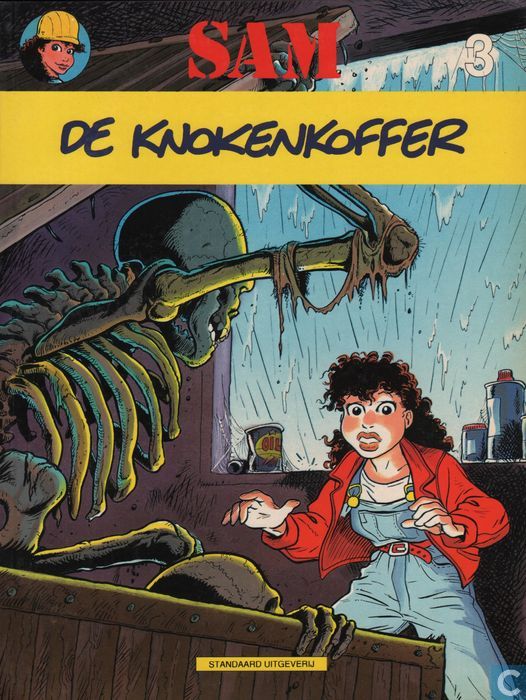 Sam - De knokenkoffer1989 – 1996Uitgever: Standaard Uitgeverij Schrijver: Marc LegendreTekenaar: Jan Bosschaert.Beschrijving: Deel drie uit een vijfdelige serie. In 'De knokenkoffer' komen skeletten tot leven.De Scharlaken mummie1987Uitgever: DargaudSchrijver: Éric CartierTekenaar: Bruno BrunettiBeschrijving: strip over een terroristenorganisatie die met behulp van gereanimeerde mummies haar doelen wil behalen. Een journalist onderzoekt dit.Shock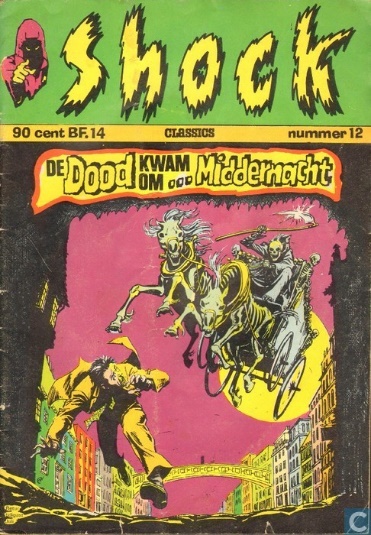 1972 – 1975Uitgevers: Classics/Williams Nederland & Classics LektuurSchrijvers: Meerdere schrijvers, namen niet bekend Tekenaars: Meerdere tekenaars, namen niet bekendBeschrijving: lange serie horrorstrips. Niet elk verhaal gaat over ondoden, maar het is wel een thema dat in veel nummers van het blad voorkomtSkelet1976 – 1979Uitgever: Nooit GedachtSchrijver: OnbekendTekenaar: OnbekendBeschrijving: erotische strip met horrorthema’s. Spawn1996 – 2007Uitgever: JuniorpressSchrijver: Todd McfarlaneTekenaar: Todd McfarlaneBeschrijving: Amerikaanse superheldenstrip vertaald naar het Nederlands. Al Simmons wordt vermoord, maar komt terug uit de hel als een superheld die niet kan sterven. De Spookbrigade2007Uitgever: DupuisSchrijver: David ChauvelTekenaar: Cyril PedrosaBeschrijving: strip over een groep spookkinderen die mensen helpen met al hun spook-gerelateerde problemen.De spookjes1983 – 1988Uitgevers: All Books, Reprint BooksSchrijver: Eddy de LeeuwTekenaar: Michel MahyBeschrijving: 13-delige strip gericht op een jonger publiek, volgt de avonturen van een groep spoken. 'Hokus-Spokus' is deel 7.Spook-uur! 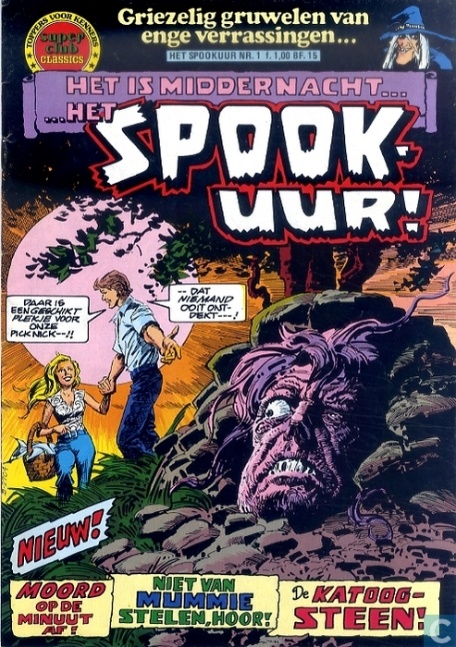 1974 – 1975Uitgever: Classics LektuurSchrijvers: Wessler Carl, George Kashdan, A.F.T. ErnestoTekenaars: Lee Elias, Ruben Yandoc, Rudy Nebres, E.R. Cruz, Ernie Chan en Fred CarilloBeschrijving: zijn maar vier nummers van uitgekomen, maar de covers zijn allemaal erg mooi getekend.Sukia1982 – 1984Uitgever: De SchorpioenSchrijver en tekenaar: Renzo Barbieri en Fulvio BosttoliBeschrijving: erotische strip voor een volwassen doelgroep. Italiaans van origine.The real Ghostbusters1988Uitgever: JuniorpressSchrijver: John FreemanTekenaars: Dave Harwood & Anthony WilliamsBeschrijving: strip over de 'ghostbusters' oftewel spokenjagers. Bekend van de gelijknamige film.Terror1971 – 1992Uitgever: De SchorpioenSchrijver: OnbekendTekenaar: OnbekendBeschrijving: Italiaanse erotische strip waar vampiers, demonen en andere ondoden in voorkomen. 'Terror 054 - De vreselijke gedaanteverwisseling.'Trigië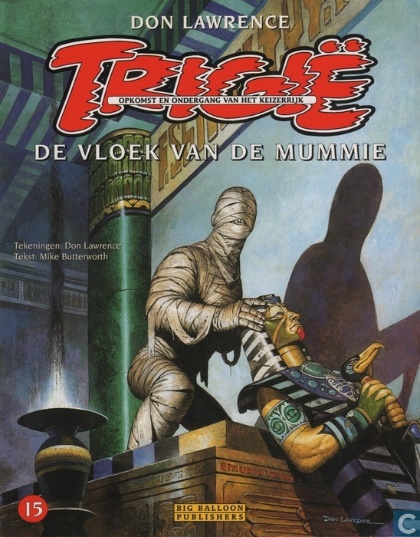 1973- 1998 Uitgevers: Amsterdam Boek, OberonSchrijvers: Mike Butterworth & Ken RoscoeTekenaars: Meerdere tekenaars waaronder Don LawrenceBeschrijving: sci-fi strip waar soms ondoden in voorkomen, bijvoorbeeld: “De vloek van de mummie”.Ulula1982 – 1983Uitgever: De SchorpioenSchrijver: OnbekendTekenaar: OnbekendBeschrijving: erotische strip over een vrouwelijke weerwolf. Verscheen oorspronkelijk bij Edifumetti.Vampier ReeksOnbekend jaar van uitgaveUitgever: ByblosSchrijver: OnbekendTekenaar: OnbekendBeschrijving: vierdelige erotische stripserie over een vampier.De Vampier van Benares2011 – 2012Uitgever: GlénatSchrijver: George BessisTekenaar: George BessisBeschrijving: een journalist reist per ongeluk naar een andere wereld waar vampiers heersen.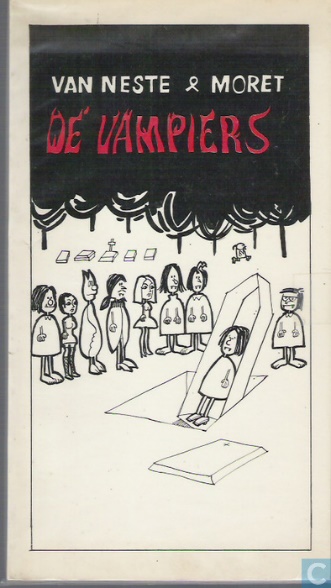 De VampiersOnbekend jaar van uitgaveUitgever: Uitgever is onbekendSchrijver: Rudy G. MoretTekenaar: Lust van NesteBeschrijving: satirische vampierstrip.Vampirella1974 – 1976Uitgever: CastrumSchrijvers: Meerdere schrijversTekenaars: Meerdere tekenaarsBeschrijving: striptijdschrift over een vrouwelijke vampier. In een van de tijdschriften vecht ze tegen de zombie van chaos. Vampirissimo1978 – 1985Uitgever: De SchorpioenSchrijver: OnbekendTekenaar: OnbekendBeschrijving: erotische strip met horrorthema’s.Vampiro1976 – 1979Uitgever: Nooit GedachtSchrijver: OnbekendTekenaar: OnbekendBeschrijving: erotische strip met horrorthema’s.Volwassenen-reeks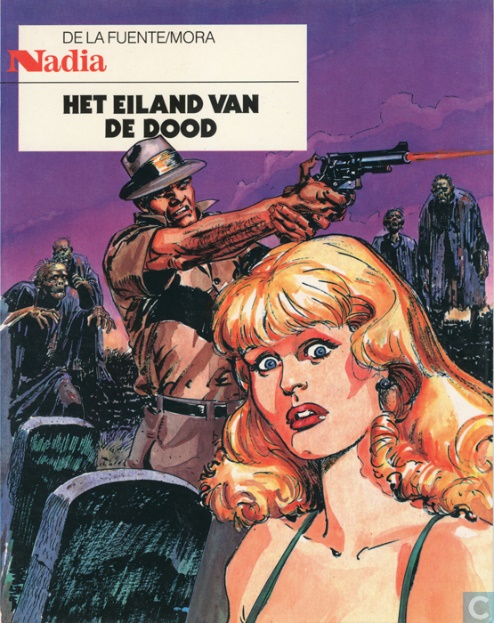 1987 – 1988Uitgever: Big Balloon ProductionsSchrijvers: Pujudas Mora & Victor AlcázarTekenaar: Victor de la FuenteBeschrijving: meerdelige avonturenstrip. The Walking dead2010 – hedenUitgever: Silvester Uitgaven HCSchrijver: Robert KirkmanTekenaars: Tony Moore & Cliff RathburnBeschrijving: vertaling van de bekende strip waar ook een succesvolle tv-serie van is gemaakt. Volgt een groep overlevenden van een zombie-uitbraak. Er woedt ook een gangwar met de Saviors.Wallestein het monster1975 – 1984Uitgever: De SchorpioenSchrijver: OnbekendTekenaar: OnbekendBeschrijving: erotische strip met een monster in de hoofdrol. Heet oorspronkelijk 'Wallestein il mostro'.  Yra1981Uitgever: De SchorpioenSchrijver: Renzo BarbieriTekenaar: Leone FrolloBeschrijving: erotische strip over vampiers.De Zang van de vampiers1998 – 2016Uitgever: TalentSchrijver: Éric CorberandTekenaar: Richard GuérineauBeschrijving: strip over vampiers die vanuit het schaduwrijk de wereld besturen. Een voormalig beveiliger van de president probeert het complot van de vampiers te stoppenZombie hipsters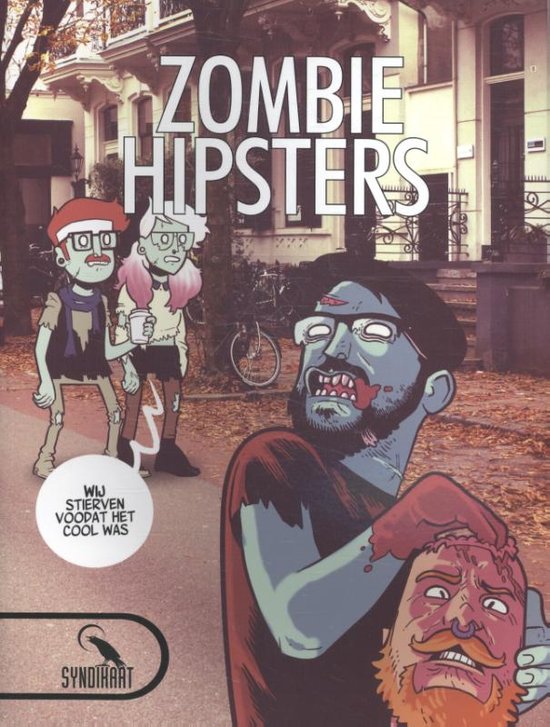 2015Uitgever: SyndikaatSchrijver: Daniel Arruda MassaTekenaar: Daniel Arruda MasssaBeschrijving: humoristische zombietrip over de alledaagse problemen die zombies vandaag de dag tegenkomen. Zombies 2011Uitgever: Syntra LimburgSchrijvers: Meerdere schrijvers waaronder Maarten DerickxTekenaars: Meerdere tekenaars waaronder Maarten DerickxBeschrijving: getekend door leerlingen van Studio Patat.Zombies 2011 – hedenUitgever: DaedalusSchrijver: Olivier PeruTekenaar: Lucio LeoniBeschrijving: een bekende acteur die net de hoofdrol heeft gespeeld in een zombiefilm komt terecht tussen echte zombies. Hij komt er snel achter dat deze zombies een stuk moeilijker te bestrijden zijn dan die uit de film. Meerdelige reeks met prachtige covers.Zombies Nechronologisch2016 - hedenUitgever: DaedalusSchrijver: Olivier PeruTekenaars: Sophian Cholet & Nicolas PetrimauxBeschrijving: stripverhaal over een bodyguard van het staatshoofd. Is de arrogante president die hij moet beschermen de moeite waard tijdens de zombie-uitbraak?Zora1976 – 1987Uitgever: Nooit gedachtSchrijver: OnbekendTekenaar: OnbekendBeschrijving: erotische strip over een vrouwelijke vampier.Incidentele gevallenAkim, nieuwe avonturen. nr. 43, De etende doodAlex, nr. 13. Het spook van CarthagoClimax, nr. 1. Als de doden herrijzenDonald Duck als spokenvanger, nr. 6.48De geest van Warren, het 19de slachtofferJarro, De brullende dood, nr. 7, 1991Luc Oriënt, De bevroren zombies, nr. 2, 1970Batman, Solomon grundyIn de ban van de ring, Semic Press, 1979 – 1981Rick Ringers, De nacht der vampiers, nr. 34, 1986 Spider-Man, De vampier is los! Storm, De sluimerende dood Suske en Wiske, De mompelende mummie (en Sus Antigoon is een spook dat in meerdere verhalen van Suske en Wiske voorkomt)Donald Duck, Bombie de Zombie Sherlock Holmes, De roep van het bloed, 2010 De mythe van Frankenstein – Wedergeboorte Eppo, nr. 42, horrornummerDe avonturen van Tom Tempo, De zonderlinge mummie, 2006 Brammetje Bram, De levende mummie, 1984Lefranc, De blauwe mummie, 2007 W817 Wacht eens even, De murmelende mummie, 2009 De tv avonturen van Huck Finn, De vloek van de mummie, 1969Kid Paddle, De moordende mummie is niet van gummi, 2007Fox, De club van de mummies, 1996Met Goofy de geschiedenis in, Frankenstein Isabelle Avondrood, Maanzieke mummies, 1978 Lex Brand, De vampier, 1990 Taboe, Sexy-vampier, 1981, De SchorpioenMaghella, “Von Kaninen, de vampier”, De Schorpioen Jerom, Mummies op Morotari, 1978Jommeke, De zonnemummie, De vampier van Drakenburg Snoesje, Snoesje en Burokratz de vampierCarland Cross, De vampier van Shadwell, 1996 Vertongen & Co, De laatste vampier, 2014 Tangy en Laverdure, Het hol van de vampierHaagse kliekjes, In de greep van de vampier, 1984 Stunt, De “vampiers”, 1978Lucifera, een vampierlegende, de schorpioenDe Spin, bewind van de vampierenkoning, 2013Conan, De vallei der vampiersUrbanus, De vettige vampiers, 1994 De verdedigers, Pas op voor… Dracula!Noël Bertrand : In de gedaante van een mummie, 75 cent, 1968 Oom Wim, Het geheim van het spookschip, 1953Sigmünd, De sluipende dood Spanning en sensatie bij de FBI, de vampiers van New York Bully Dog, de mummie van Eskisehir, 1958 Jolanda, de levende skeletten/mummie, De Vrijbuiter Korak, de stad des doods, de spookstadPopeye, Popeye en de vampier, nr. 16, 1978 Robert en Bertrand, Gevaarlijke mummies De Rode Ridder, Het Spook, De groene mummieRoodbaard, Het Spookschip, Dodemanseiland Boris Bouman, bachelor Geschiedenis aan de Erasmus Universiteit. Deze lijst maakt geen aanspraak op volledigheid.